Rotary District 5190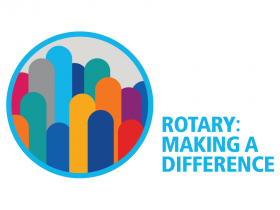 2017-2018Performance PlannerRotary Club ofDoug McDonald, District GovernorDistrict 5190 – Awards ProgramFoundationDistrict 5190 – Awards Program   Club Administration/Club ServiceDistrict 5190 – Awards Program   MembershipDistrict 5190 – Awards Program   Public ImageDistrict 5190 – Awards Program Vocational ServiceDistrict 5190 – Awards Program   Community ServiceDistrict 5190 – Awards Program   International ServiceDistrict 5190 – Awards Program   Youth ServiceAwards Program Summary	Program Pts.Club of Excellence (Per point allocation methodology based on club size) Club of the Year (Club of Excellence that receives the highest number of points along with projects)*For Rotarians at Work Day on April 28, 2018, send or post on Rotary Showcase by May 5, 2018.District 5190 Awards Submittal Certification   Guided by the Four-Way Test, we hereby attest to the accuracy of the data presented for the        Club President        Person completing this document (if other than Club President)        Entry must be received by D5190 Awards Chair, Judy Clark, no later than April 21, 2018.D5190Awards@gmail.com or 6324 Chilhowee Ct., Sparks NV 89436Rotary Club ofRotary Club ofRotary Club ofRotary Club ofRotary Club ofDateChairChairChairPhone #Phone #Phone #Phone #EmailRotary ProgramRotary ProgramRotary ProgramRotary ProgramRotary ProgramRotary ProgramRotary ProgramRotary ProgramMax.Pts.Self ScorePC 1Post all Rotary Foundation goals on Rotary Club Central by June 30, 2017.Post all Rotary Foundation goals on Rotary Club Central by June 30, 2017.Post all Rotary Foundation goals on Rotary Club Central by June 30, 2017.Post all Rotary Foundation goals on Rotary Club Central by June 30, 2017.Post all Rotary Foundation goals on Rotary Club Central by June 30, 2017.Post all Rotary Foundation goals on Rotary Club Central by June 30, 2017.Post all Rotary Foundation goals on Rotary Club Central by June 30, 2017.Post all Rotary Foundation goals on Rotary Club Central by June 30, 2017.10 2Attain a minimum Annual Programs Fund contribution of $100 per capita.Annual Programs Fund contribution per capita to Rotary Foundation from July 1, 2017 to March 31, 2018. $     3 points for each $10 or fraction thereof per member over $100 per capita Example:  Club Annual Fund Total $7,000 for 50 members. $7000 divided by 50 members = $140 per member. $40 over $100 is 3 points per $10 = 12 pointsAttain a minimum Annual Programs Fund contribution of $100 per capita.Annual Programs Fund contribution per capita to Rotary Foundation from July 1, 2017 to March 31, 2018. $     3 points for each $10 or fraction thereof per member over $100 per capita Example:  Club Annual Fund Total $7,000 for 50 members. $7000 divided by 50 members = $140 per member. $40 over $100 is 3 points per $10 = 12 pointsAttain a minimum Annual Programs Fund contribution of $100 per capita.Annual Programs Fund contribution per capita to Rotary Foundation from July 1, 2017 to March 31, 2018. $     3 points for each $10 or fraction thereof per member over $100 per capita Example:  Club Annual Fund Total $7,000 for 50 members. $7000 divided by 50 members = $140 per member. $40 over $100 is 3 points per $10 = 12 pointsAttain a minimum Annual Programs Fund contribution of $100 per capita.Annual Programs Fund contribution per capita to Rotary Foundation from July 1, 2017 to March 31, 2018. $     3 points for each $10 or fraction thereof per member over $100 per capita Example:  Club Annual Fund Total $7,000 for 50 members. $7000 divided by 50 members = $140 per member. $40 over $100 is 3 points per $10 = 12 pointsAttain a minimum Annual Programs Fund contribution of $100 per capita.Annual Programs Fund contribution per capita to Rotary Foundation from July 1, 2017 to March 31, 2018. $     3 points for each $10 or fraction thereof per member over $100 per capita Example:  Club Annual Fund Total $7,000 for 50 members. $7000 divided by 50 members = $140 per member. $40 over $100 is 3 points per $10 = 12 pointsAttain a minimum Annual Programs Fund contribution of $100 per capita.Annual Programs Fund contribution per capita to Rotary Foundation from July 1, 2017 to March 31, 2018. $     3 points for each $10 or fraction thereof per member over $100 per capita Example:  Club Annual Fund Total $7,000 for 50 members. $7000 divided by 50 members = $140 per member. $40 over $100 is 3 points per $10 = 12 pointsAttain a minimum Annual Programs Fund contribution of $100 per capita.Annual Programs Fund contribution per capita to Rotary Foundation from July 1, 2017 to March 31, 2018. $     3 points for each $10 or fraction thereof per member over $100 per capita Example:  Club Annual Fund Total $7,000 for 50 members. $7000 divided by 50 members = $140 per member. $40 over $100 is 3 points per $10 = 12 pointsAttain a minimum Annual Programs Fund contribution of $100 per capita.Annual Programs Fund contribution per capita to Rotary Foundation from July 1, 2017 to March 31, 2018. $     3 points for each $10 or fraction thereof per member over $100 per capita Example:  Club Annual Fund Total $7,000 for 50 members. $7000 divided by 50 members = $140 per member. $40 over $100 is 3 points per $10 = 12 pointsno limitPC 3Set a goal for the number of Rotary Foundation Sustaining Members in the club. 3 points for 1-2, 6 points for 3-6, 10 points for 7 or more, 15 points for 100% any time during the year.Set a goal for the number of Rotary Foundation Sustaining Members in the club. 3 points for 1-2, 6 points for 3-6, 10 points for 7 or more, 15 points for 100% any time during the year.Set a goal for the number of Rotary Foundation Sustaining Members in the club. 3 points for 1-2, 6 points for 3-6, 10 points for 7 or more, 15 points for 100% any time during the year.Set a goal for the number of Rotary Foundation Sustaining Members in the club. 3 points for 1-2, 6 points for 3-6, 10 points for 7 or more, 15 points for 100% any time during the year.Set a goal for the number of Rotary Foundation Sustaining Members in the club. 3 points for 1-2, 6 points for 3-6, 10 points for 7 or more, 15 points for 100% any time during the year.Set a goal for the number of Rotary Foundation Sustaining Members in the club. 3 points for 1-2, 6 points for 3-6, 10 points for 7 or more, 15 points for 100% any time during the year.Set a goal for the number of Rotary Foundation Sustaining Members in the club. 3 points for 1-2, 6 points for 3-6, 10 points for 7 or more, 15 points for 100% any time during the year.Set a goal for the number of Rotary Foundation Sustaining Members in the club. 3 points for 1-2, 6 points for 3-6, 10 points for 7 or more, 15 points for 100% any time during the year.15PC 4Increase the number of Rotary Foundation Sustaining Members ($100 per year) 10 points for an increase, 20 points for 100%Increase the number of Rotary Foundation Sustaining Members ($100 per year) 10 points for an increase, 20 points for 100%Increase the number of Rotary Foundation Sustaining Members ($100 per year) 10 points for an increase, 20 points for 100%Increase the number of Rotary Foundation Sustaining Members ($100 per year) 10 points for an increase, 20 points for 100%Increase the number of Rotary Foundation Sustaining Members ($100 per year) 10 points for an increase, 20 points for 100%Increase the number of Rotary Foundation Sustaining Members ($100 per year) 10 points for an increase, 20 points for 100%Increase the number of Rotary Foundation Sustaining Members ($100 per year) 10 points for an increase, 20 points for 100%Increase the number of Rotary Foundation Sustaining Members ($100 per year) 10 points for an increase, 20 points for 100%20 5Earn the Every Rotarian Every Year Banner by March 30, 2018, by having 100% of members contribute at least $100 to the Annual Programs Fund.Earn the Every Rotarian Every Year Banner by March 30, 2018, by having 100% of members contribute at least $100 to the Annual Programs Fund.Earn the Every Rotarian Every Year Banner by March 30, 2018, by having 100% of members contribute at least $100 to the Annual Programs Fund.Earn the Every Rotarian Every Year Banner by March 30, 2018, by having 100% of members contribute at least $100 to the Annual Programs Fund.Earn the Every Rotarian Every Year Banner by March 30, 2018, by having 100% of members contribute at least $100 to the Annual Programs Fund.Earn the Every Rotarian Every Year Banner by March 30, 2018, by having 100% of members contribute at least $100 to the Annual Programs Fund.Earn the Every Rotarian Every Year Banner by March 30, 2018, by having 100% of members contribute at least $100 to the Annual Programs Fund.Earn the Every Rotarian Every Year Banner by March 30, 2018, by having 100% of members contribute at least $100 to the Annual Programs Fund.20 6Earn the 100% Foundation Giving Banner by March 30, 2018, by having 100% participation in Foundation Giving with an average gift of $100 or more.Earn the 100% Foundation Giving Banner by March 30, 2018, by having 100% participation in Foundation Giving with an average gift of $100 or more.Earn the 100% Foundation Giving Banner by March 30, 2018, by having 100% participation in Foundation Giving with an average gift of $100 or more.Earn the 100% Foundation Giving Banner by March 30, 2018, by having 100% participation in Foundation Giving with an average gift of $100 or more.Earn the 100% Foundation Giving Banner by March 30, 2018, by having 100% participation in Foundation Giving with an average gift of $100 or more.Earn the 100% Foundation Giving Banner by March 30, 2018, by having 100% participation in Foundation Giving with an average gift of $100 or more.Earn the 100% Foundation Giving Banner by March 30, 2018, by having 100% participation in Foundation Giving with an average gift of $100 or more.Earn the 100% Foundation Giving Banner by March 30, 2018, by having 100% participation in Foundation Giving with an average gift of $100 or more.20 7Increase the number of Benefactors and/or Bequest Society members this year over last year.  5 points eachIncrease the number of Benefactors and/or Bequest Society members this year over last year.  5 points eachIncrease the number of Benefactors and/or Bequest Society members this year over last year.  5 points eachIncrease the number of Benefactors and/or Bequest Society members this year over last year.  5 points eachIncrease the number of Benefactors and/or Bequest Society members this year over last year.  5 points eachIncrease the number of Benefactors and/or Bequest Society members this year over last year.  5 points eachIncrease the number of Benefactors and/or Bequest Society members this year over last year.  5 points eachIncrease the number of Benefactors and/or Bequest Society members this year over last year.  5 points eachno limit 8Have at least 10% of the club members enrolled in Rotary Direct.Have at least 10% of the club members enrolled in Rotary Direct.Have at least 10% of the club members enrolled in Rotary Direct.Have at least 10% of the club members enrolled in Rotary Direct.Have at least 10% of the club members enrolled in Rotary Direct.Have at least 10% of the club members enrolled in Rotary Direct.Have at least 10% of the club members enrolled in Rotary Direct.Have at least 10% of the club members enrolled in Rotary Direct.10 9Conduct a club meeting devoted to enrolling members in Rotary Direct.Conduct a club meeting devoted to enrolling members in Rotary Direct.Conduct a club meeting devoted to enrolling members in Rotary Direct.Conduct a club meeting devoted to enrolling members in Rotary Direct.Conduct a club meeting devoted to enrolling members in Rotary Direct.Conduct a club meeting devoted to enrolling members in Rotary Direct.Conduct a club meeting devoted to enrolling members in Rotary Direct.Conduct a club meeting devoted to enrolling members in Rotary Direct.1010Club President has personally contributed to the Foundation by July 30, 2017.Club President has personally contributed to the Foundation by July 30, 2017.Club President has personally contributed to the Foundation by July 30, 2017.Club President has personally contributed to the Foundation by July 30, 2017.Club President has personally contributed to the Foundation by July 30, 2017.Club President has personally contributed to the Foundation by July 30, 2017.Club President has personally contributed to the Foundation by July 30, 2017.Club President has personally contributed to the Foundation by July 30, 2017.1011Foundation Chair and other members attend Foundation track at Avenues of Service Seminar on September 9, 2017.  3 points for each attendeeFoundation Chair and other members attend Foundation track at Avenues of Service Seminar on September 9, 2017.  3 points for each attendeeFoundation Chair and other members attend Foundation track at Avenues of Service Seminar on September 9, 2017.  3 points for each attendeeFoundation Chair and other members attend Foundation track at Avenues of Service Seminar on September 9, 2017.  3 points for each attendeeFoundation Chair and other members attend Foundation track at Avenues of Service Seminar on September 9, 2017.  3 points for each attendeeFoundation Chair and other members attend Foundation track at Avenues of Service Seminar on September 9, 2017.  3 points for each attendeeFoundation Chair and other members attend Foundation track at Avenues of Service Seminar on September 9, 2017.  3 points for each attendeeFoundation Chair and other members attend Foundation track at Avenues of Service Seminar on September 9, 2017.  3 points for each attendeeno limit12Club participates in an area (or club) Foundation celebration dinner during the year.Club participates in an area (or club) Foundation celebration dinner during the year.Club participates in an area (or club) Foundation celebration dinner during the year.Club participates in an area (or club) Foundation celebration dinner during the year.Club participates in an area (or club) Foundation celebration dinner during the year.Club participates in an area (or club) Foundation celebration dinner during the year.Club participates in an area (or club) Foundation celebration dinner during the year.Club participates in an area (or club) Foundation celebration dinner during the year.1513Set a Polio Plus club goal in Rotary Club Central that is 5% higher than the actual amount contributed as of May 31, 2017.  10 points for a 5% goal, 10 points for each percentage point over 5%Set a Polio Plus club goal in Rotary Club Central that is 5% higher than the actual amount contributed as of May 31, 2017.  10 points for a 5% goal, 10 points for each percentage point over 5%Set a Polio Plus club goal in Rotary Club Central that is 5% higher than the actual amount contributed as of May 31, 2017.  10 points for a 5% goal, 10 points for each percentage point over 5%Set a Polio Plus club goal in Rotary Club Central that is 5% higher than the actual amount contributed as of May 31, 2017.  10 points for a 5% goal, 10 points for each percentage point over 5%Set a Polio Plus club goal in Rotary Club Central that is 5% higher than the actual amount contributed as of May 31, 2017.  10 points for a 5% goal, 10 points for each percentage point over 5%Set a Polio Plus club goal in Rotary Club Central that is 5% higher than the actual amount contributed as of May 31, 2017.  10 points for a 5% goal, 10 points for each percentage point over 5%Set a Polio Plus club goal in Rotary Club Central that is 5% higher than the actual amount contributed as of May 31, 2017.  10 points for a 5% goal, 10 points for each percentage point over 5%Set a Polio Plus club goal in Rotary Club Central that is 5% higher than the actual amount contributed as of May 31, 2017.  10 points for a 5% goal, 10 points for each percentage point over 5%no limit14Conduct or participate in a club or area community polio awareness program on or near World Polio Day, October 24, 2017.Conduct or participate in a club or area community polio awareness program on or near World Polio Day, October 24, 2017.Conduct or participate in a club or area community polio awareness program on or near World Polio Day, October 24, 2017.Conduct or participate in a club or area community polio awareness program on or near World Polio Day, October 24, 2017.Conduct or participate in a club or area community polio awareness program on or near World Polio Day, October 24, 2017.Conduct or participate in a club or area community polio awareness program on or near World Polio Day, October 24, 2017.Conduct or participate in a club or area community polio awareness program on or near World Polio Day, October 24, 2017.Conduct or participate in a club or area community polio awareness program on or near World Polio Day, October 24, 2017.10PC15Have the President, President-Elect and one other member attend a Grants Management Seminar on or after February 2017, or already been certified for 2017-2018.5 points eachHave the President, President-Elect and one other member attend a Grants Management Seminar on or after February 2017, or already been certified for 2017-2018.5 points eachHave the President, President-Elect and one other member attend a Grants Management Seminar on or after February 2017, or already been certified for 2017-2018.5 points eachHave the President, President-Elect and one other member attend a Grants Management Seminar on or after February 2017, or already been certified for 2017-2018.5 points eachHave the President, President-Elect and one other member attend a Grants Management Seminar on or after February 2017, or already been certified for 2017-2018.5 points eachHave the President, President-Elect and one other member attend a Grants Management Seminar on or after February 2017, or already been certified for 2017-2018.5 points eachHave the President, President-Elect and one other member attend a Grants Management Seminar on or after February 2017, or already been certified for 2017-2018.5 points eachHave the President, President-Elect and one other member attend a Grants Management Seminar on or after February 2017, or already been certified for 2017-2018.5 points each1516The Club participates in a Global Grant project during the year.The Club participates in a Global Grant project during the year.The Club participates in a Global Grant project during the year.The Club participates in a Global Grant project during the year.The Club participates in a Global Grant project during the year.The Club participates in a Global Grant project during the year.The Club participates in a Global Grant project during the year.The Club participates in a Global Grant project during the year.15PC17The Club receives a District Service Grant and completes report by March 31, 2018.The Club receives a District Service Grant and completes report by March 31, 2018.The Club receives a District Service Grant and completes report by March 31, 2018.The Club receives a District Service Grant and completes report by March 31, 2018.The Club receives a District Service Grant and completes report by March 31, 2018.The Club receives a District Service Grant and completes report by March 31, 2018.The Club receives a District Service Grant and completes report by March 31, 2018.The Club receives a District Service Grant and completes report by March 31, 2018.15PC18Nominate, sponsor and/or assist another club in support of a Rotary Peace Fellow or Global Grant Scholar.Nominate, sponsor and/or assist another club in support of a Rotary Peace Fellow or Global Grant Scholar.Nominate, sponsor and/or assist another club in support of a Rotary Peace Fellow or Global Grant Scholar.Nominate, sponsor and/or assist another club in support of a Rotary Peace Fellow or Global Grant Scholar.Nominate, sponsor and/or assist another club in support of a Rotary Peace Fellow or Global Grant Scholar.Nominate, sponsor and/or assist another club in support of a Rotary Peace Fellow or Global Grant Scholar.Nominate, sponsor and/or assist another club in support of a Rotary Peace Fellow or Global Grant Scholar.Nominate, sponsor and/or assist another club in support of a Rotary Peace Fellow or Global Grant Scholar.15PC19By March 30, 2018, increase total club giving to The Rotary Foundation by 10% over last year.By March 30, 2018, increase total club giving to The Rotary Foundation by 10% over last year.By March 30, 2018, increase total club giving to The Rotary Foundation by 10% over last year.By March 30, 2018, increase total club giving to The Rotary Foundation by 10% over last year.By March 30, 2018, increase total club giving to The Rotary Foundation by 10% over last year.By March 30, 2018, increase total club giving to The Rotary Foundation by 10% over last year.By March 30, 2018, increase total club giving to The Rotary Foundation by 10% over last year.By March 30, 2018, increase total club giving to The Rotary Foundation by 10% over last year.15PCRotary Club ofRotary Club ofRotary Club ofRotary Club ofRotary Club ofDateChairChairChairPhone #Phone #Phone #Phone #EmailRotary ProgramRotary ProgramRotary ProgramRotary ProgramRotary ProgramRotary ProgramRotary ProgramRotary ProgramMax.Pts.Self ScorePC 1Conduct a Board Retreat between April 1 and June 15, 2017.Conduct a Board Retreat between April 1 and June 15, 2017.Conduct a Board Retreat between April 1 and June 15, 2017.Conduct a Board Retreat between April 1 and June 15, 2017.Conduct a Board Retreat between April 1 and June 15, 2017.Conduct a Board Retreat between April 1 and June 15, 2017.Conduct a Board Retreat between April 1 and June 15, 2017.Conduct a Board Retreat between April 1 and June 15, 2017.10 2Set at least 10 goals in Rotary Club Central by June 30, 2017.Set at least 10 goals in Rotary Club Central by June 30, 2017.Set at least 10 goals in Rotary Club Central by June 30, 2017.Set at least 10 goals in Rotary Club Central by June 30, 2017.Set at least 10 goals in Rotary Club Central by June 30, 2017.Set at least 10 goals in Rotary Club Central by June 30, 2017.Set at least 10 goals in Rotary Club Central by June 30, 2017.Set at least 10 goals in Rotary Club Central by June 30, 2017.10PC 3Post at least one project on Rotary Ideas.Post at least one project on Rotary Ideas.Post at least one project on Rotary Ideas.Post at least one project on Rotary Ideas.Post at least one project on Rotary Ideas.Post at least one project on Rotary Ideas.Post at least one project on Rotary Ideas.Post at least one project on Rotary Ideas.10 4Post at least 1 to 2 projects on Rotary Showcase. 15 points eachPost at least 1 to 2 projects on Rotary Showcase. 15 points eachPost at least 1 to 2 projects on Rotary Showcase. 15 points eachPost at least 1 to 2 projects on Rotary Showcase. 15 points eachPost at least 1 to 2 projects on Rotary Showcase. 15 points eachPost at least 1 to 2 projects on Rotary Showcase. 15 points eachPost at least 1 to 2 projects on Rotary Showcase. 15 points eachPost at least 1 to 2 projects on Rotary Showcase. 15 points each30 5Pay July 2017 and January 2018 RI and District dues on time.Pay July 2017 and January 2018 RI and District dues on time.Pay July 2017 and January 2018 RI and District dues on time.Pay July 2017 and January 2018 RI and District dues on time.Pay July 2017 and January 2018 RI and District dues on time.Pay July 2017 and January 2018 RI and District dues on time.Pay July 2017 and January 2018 RI and District dues on time.Pay July 2017 and January 2018 RI and District dues on time.10PC 6Create or update a club long-range or strategic plan covering at least three years through the Visioning, Vision to Action or similar process.Create or update a club long-range or strategic plan covering at least three years through the Visioning, Vision to Action or similar process.Create or update a club long-range or strategic plan covering at least three years through the Visioning, Vision to Action or similar process.Create or update a club long-range or strategic plan covering at least three years through the Visioning, Vision to Action or similar process.Create or update a club long-range or strategic plan covering at least three years through the Visioning, Vision to Action or similar process.Create or update a club long-range or strategic plan covering at least three years through the Visioning, Vision to Action or similar process.Create or update a club long-range or strategic plan covering at least three years through the Visioning, Vision to Action or similar process.Create or update a club long-range or strategic plan covering at least three years through the Visioning, Vision to Action or similar process.15PC 7Review, update, and adopt your club bylaws during the year.Review, update, and adopt your club bylaws during the year.Review, update, and adopt your club bylaws during the year.Review, update, and adopt your club bylaws during the year.Review, update, and adopt your club bylaws during the year.Review, update, and adopt your club bylaws during the year.Review, update, and adopt your club bylaws during the year.Review, update, and adopt your club bylaws during the year.10 8Have an ongoing program to keep the Four-Way Test before its members.Examples:  Recite the Four-Way Test at each meeting, give out Four-Way Test coins or cards, have a Four-Way Test moment at meetingsHave an ongoing program to keep the Four-Way Test before its members.Examples:  Recite the Four-Way Test at each meeting, give out Four-Way Test coins or cards, have a Four-Way Test moment at meetingsHave an ongoing program to keep the Four-Way Test before its members.Examples:  Recite the Four-Way Test at each meeting, give out Four-Way Test coins or cards, have a Four-Way Test moment at meetingsHave an ongoing program to keep the Four-Way Test before its members.Examples:  Recite the Four-Way Test at each meeting, give out Four-Way Test coins or cards, have a Four-Way Test moment at meetingsHave an ongoing program to keep the Four-Way Test before its members.Examples:  Recite the Four-Way Test at each meeting, give out Four-Way Test coins or cards, have a Four-Way Test moment at meetingsHave an ongoing program to keep the Four-Way Test before its members.Examples:  Recite the Four-Way Test at each meeting, give out Four-Way Test coins or cards, have a Four-Way Test moment at meetingsHave an ongoing program to keep the Four-Way Test before its members.Examples:  Recite the Four-Way Test at each meeting, give out Four-Way Test coins or cards, have a Four-Way Test moment at meetingsHave an ongoing program to keep the Four-Way Test before its members.Examples:  Recite the Four-Way Test at each meeting, give out Four-Way Test coins or cards, have a Four-Way Test moment at meetings10 9Schedule and promote club programs in with varied and interesting presentations in order to engage members.Schedule and promote club programs in with varied and interesting presentations in order to engage members.Schedule and promote club programs in with varied and interesting presentations in order to engage members.Schedule and promote club programs in with varied and interesting presentations in order to engage members.Schedule and promote club programs in with varied and interesting presentations in order to engage members.Schedule and promote club programs in with varied and interesting presentations in order to engage members.Schedule and promote club programs in with varied and interesting presentations in order to engage members.Schedule and promote club programs in with varied and interesting presentations in order to engage members.1010Have three District chairs or committee members make a presentation at club meetings. Does not have to be the main speaker. 5 points eachHave three District chairs or committee members make a presentation at club meetings. Does not have to be the main speaker. 5 points eachHave three District chairs or committee members make a presentation at club meetings. Does not have to be the main speaker. 5 points eachHave three District chairs or committee members make a presentation at club meetings. Does not have to be the main speaker. 5 points eachHave three District chairs or committee members make a presentation at club meetings. Does not have to be the main speaker. 5 points eachHave three District chairs or committee members make a presentation at club meetings. Does not have to be the main speaker. 5 points eachHave three District chairs or committee members make a presentation at club meetings. Does not have to be the main speaker. 5 points eachHave three District chairs or committee members make a presentation at club meetings. Does not have to be the main speaker. 5 points each1511The club distributes regular bulletins or newsletters (hard copy or electronic) to its members.The club distributes regular bulletins or newsletters (hard copy or electronic) to its members.The club distributes regular bulletins or newsletters (hard copy or electronic) to its members.The club distributes regular bulletins or newsletters (hard copy or electronic) to its members.The club distributes regular bulletins or newsletters (hard copy or electronic) to its members.The club distributes regular bulletins or newsletters (hard copy or electronic) to its members.The club distributes regular bulletins or newsletters (hard copy or electronic) to its members.The club distributes regular bulletins or newsletters (hard copy or electronic) to its members.1012Members participate in Rotary Academy.  5 points per member; 10 points for President-Elect or President NomineeMembers participate in Rotary Academy.  5 points per member; 10 points for President-Elect or President NomineeMembers participate in Rotary Academy.  5 points per member; 10 points for President-Elect or President NomineeMembers participate in Rotary Academy.  5 points per member; 10 points for President-Elect or President NomineeMembers participate in Rotary Academy.  5 points per member; 10 points for President-Elect or President NomineeMembers participate in Rotary Academy.  5 points per member; 10 points for President-Elect or President NomineeMembers participate in Rotary Academy.  5 points per member; 10 points for President-Elect or President NomineeMembers participate in Rotary Academy.  5 points per member; 10 points for President-Elect or President Nominee1013Have at least 50% of members identify their skills and interests in their My Rotary profiles and unlock that section to make it visible on their public profiles.Have at least 50% of members identify their skills and interests in their My Rotary profiles and unlock that section to make it visible on their public profiles.Have at least 50% of members identify their skills and interests in their My Rotary profiles and unlock that section to make it visible on their public profiles.Have at least 50% of members identify their skills and interests in their My Rotary profiles and unlock that section to make it visible on their public profiles.Have at least 50% of members identify their skills and interests in their My Rotary profiles and unlock that section to make it visible on their public profiles.Have at least 50% of members identify their skills and interests in their My Rotary profiles and unlock that section to make it visible on their public profiles.Have at least 50% of members identify their skills and interests in their My Rotary profiles and unlock that section to make it visible on their public profiles.Have at least 50% of members identify their skills and interests in their My Rotary profiles and unlock that section to make it visible on their public profiles.1014Club members attend Rotary Leadership Institute part 1, 2 or 3 during the year. 5 points for each attendeeClub members attend Rotary Leadership Institute part 1, 2 or 3 during the year. 5 points for each attendeeClub members attend Rotary Leadership Institute part 1, 2 or 3 during the year. 5 points for each attendeeClub members attend Rotary Leadership Institute part 1, 2 or 3 during the year. 5 points for each attendeeClub members attend Rotary Leadership Institute part 1, 2 or 3 during the year. 5 points for each attendeeClub members attend Rotary Leadership Institute part 1, 2 or 3 during the year. 5 points for each attendeeClub members attend Rotary Leadership Institute part 1, 2 or 3 during the year. 5 points for each attendeeClub members attend Rotary Leadership Institute part 1, 2 or 3 during the year. 5 points for each attendeeno limit.15Have at least 2 club members participate in Discussion Groups on My Rotary. 2=10 points, 3+ = 15 pointsHave at least 2 club members participate in Discussion Groups on My Rotary. 2=10 points, 3+ = 15 pointsHave at least 2 club members participate in Discussion Groups on My Rotary. 2=10 points, 3+ = 15 pointsHave at least 2 club members participate in Discussion Groups on My Rotary. 2=10 points, 3+ = 15 pointsHave at least 2 club members participate in Discussion Groups on My Rotary. 2=10 points, 3+ = 15 pointsHave at least 2 club members participate in Discussion Groups on My Rotary. 2=10 points, 3+ = 15 pointsHave at least 2 club members participate in Discussion Groups on My Rotary. 2=10 points, 3+ = 15 pointsHave at least 2 club members participate in Discussion Groups on My Rotary. 2=10 points, 3+ = 15 points1516One member of the club actively serves at the District level.One member of the club actively serves at the District level.One member of the club actively serves at the District level.One member of the club actively serves at the District level.One member of the club actively serves at the District level.One member of the club actively serves at the District level.One member of the club actively serves at the District level.One member of the club actively serves at the District level.1017Actively promote members to participate in District Conference by appointing a Conference Champion to share conference information on a regular basis and assist members with registration as needed.Actively promote members to participate in District Conference by appointing a Conference Champion to share conference information on a regular basis and assist members with registration as needed.Actively promote members to participate in District Conference by appointing a Conference Champion to share conference information on a regular basis and assist members with registration as needed.Actively promote members to participate in District Conference by appointing a Conference Champion to share conference information on a regular basis and assist members with registration as needed.Actively promote members to participate in District Conference by appointing a Conference Champion to share conference information on a regular basis and assist members with registration as needed.Actively promote members to participate in District Conference by appointing a Conference Champion to share conference information on a regular basis and assist members with registration as needed.Actively promote members to participate in District Conference by appointing a Conference Champion to share conference information on a regular basis and assist members with registration as needed.Actively promote members to participate in District Conference by appointing a Conference Champion to share conference information on a regular basis and assist members with registration as needed.1018Percent of members registered for District Conference by March 31, 2018. 1 point per percentage.  Example: 15% = 15 pointsPercent of members registered for District Conference by March 31, 2018. 1 point per percentage.  Example: 15% = 15 pointsPercent of members registered for District Conference by March 31, 2018. 1 point per percentage.  Example: 15% = 15 pointsPercent of members registered for District Conference by March 31, 2018. 1 point per percentage.  Example: 15% = 15 pointsPercent of members registered for District Conference by March 31, 2018. 1 point per percentage.  Example: 15% = 15 pointsPercent of members registered for District Conference by March 31, 2018. 1 point per percentage.  Example: 15% = 15 pointsPercent of members registered for District Conference by March 31, 2018. 1 point per percentage.  Example: 15% = 15 pointsPercent of members registered for District Conference by March 31, 2018. 1 point per percentage.  Example: 15% = 15 points3019President-Elect (2018-2019) attends Pre-PETS, PETS and Club Leadership Assembly.President-Elect (2018-2019) attends Pre-PETS, PETS and Club Leadership Assembly.President-Elect (2018-2019) attends Pre-PETS, PETS and Club Leadership Assembly.President-Elect (2018-2019) attends Pre-PETS, PETS and Club Leadership Assembly.President-Elect (2018-2019) attends Pre-PETS, PETS and Club Leadership Assembly.President-Elect (2018-2019) attends Pre-PETS, PETS and Club Leadership Assembly.President-Elect (2018-2019) attends Pre-PETS, PETS and Club Leadership Assembly.President-Elect (2018-2019) attends Pre-PETS, PETS and Club Leadership Assembly.1020Conduct elections and have Club President for 2019-2020 selected by December 31, 2017.Conduct elections and have Club President for 2019-2020 selected by December 31, 2017.Conduct elections and have Club President for 2019-2020 selected by December 31, 2017.Conduct elections and have Club President for 2019-2020 selected by December 31, 2017.Conduct elections and have Club President for 2019-2020 selected by December 31, 2017.Conduct elections and have Club President for 2019-2020 selected by December 31, 2017.Conduct elections and have Club President for 2019-2020 selected by December 31, 2017.Conduct elections and have Club President for 2019-2020 selected by December 31, 2017.1021President, Secretary, Treasurer, 6 Directors and committee chairs attend Club Leadership Assembly in 2018.2 points each.President, Secretary, Treasurer, 6 Directors and committee chairs attend Club Leadership Assembly in 2018.2 points each.President, Secretary, Treasurer, 6 Directors and committee chairs attend Club Leadership Assembly in 2018.2 points each.President, Secretary, Treasurer, 6 Directors and committee chairs attend Club Leadership Assembly in 2018.2 points each.President, Secretary, Treasurer, 6 Directors and committee chairs attend Club Leadership Assembly in 2018.2 points each.President, Secretary, Treasurer, 6 Directors and committee chairs attend Club Leadership Assembly in 2018.2 points each.President, Secretary, Treasurer, 6 Directors and committee chairs attend Club Leadership Assembly in 2018.2 points each.President, Secretary, Treasurer, 6 Directors and committee chairs attend Club Leadership Assembly in 2018.2 points each.no limit22Conduct club social activities outside the regular club meetings.5 points per activityConduct club social activities outside the regular club meetings.5 points per activityConduct club social activities outside the regular club meetings.5 points per activityConduct club social activities outside the regular club meetings.5 points per activityConduct club social activities outside the regular club meetings.5 points per activityConduct club social activities outside the regular club meetings.5 points per activityConduct club social activities outside the regular club meetings.5 points per activityConduct club social activities outside the regular club meetings.5 points per activity15PCRotary Club ofRotary Club ofRotary Club ofRotary Club ofRotary Club ofDateChairChairChairPhone #Phone #Phone #Phone #EmailRotary ProgramRotary ProgramRotary ProgramRotary ProgramRotary ProgramRotary ProgramRotary ProgramRotary ProgramMax.Pts.Self ScorePC 1Have a membership committee including a Recruiting Chair and a Retention Chair.Have a membership committee including a Recruiting Chair and a Retention Chair.Have a membership committee including a Recruiting Chair and a Retention Chair.Have a membership committee including a Recruiting Chair and a Retention Chair.Have a membership committee including a Recruiting Chair and a Retention Chair.Have a membership committee including a Recruiting Chair and a Retention Chair.Have a membership committee including a Recruiting Chair and a Retention Chair.Have a membership committee including a Recruiting Chair and a Retention Chair.10 2Increase the club's membership diversity by recruiting at least two new members who belong to a demographic group.Example:  gender, age, profession, or ethnicity.Increase the club's membership diversity by recruiting at least two new members who belong to a demographic group.Example:  gender, age, profession, or ethnicity.Increase the club's membership diversity by recruiting at least two new members who belong to a demographic group.Example:  gender, age, profession, or ethnicity.Increase the club's membership diversity by recruiting at least two new members who belong to a demographic group.Example:  gender, age, profession, or ethnicity.Increase the club's membership diversity by recruiting at least two new members who belong to a demographic group.Example:  gender, age, profession, or ethnicity.Increase the club's membership diversity by recruiting at least two new members who belong to a demographic group.Example:  gender, age, profession, or ethnicity.Increase the club's membership diversity by recruiting at least two new members who belong to a demographic group.Example:  gender, age, profession, or ethnicity.Increase the club's membership diversity by recruiting at least two new members who belong to a demographic group.Example:  gender, age, profession, or ethnicity.10 3Successfully recruit the spouse of a club member or successfully refer a spouse to another Rotary club for membership.Successfully recruit the spouse of a club member or successfully refer a spouse to another Rotary club for membership.Successfully recruit the spouse of a club member or successfully refer a spouse to another Rotary club for membership.Successfully recruit the spouse of a club member or successfully refer a spouse to another Rotary club for membership.Successfully recruit the spouse of a club member or successfully refer a spouse to another Rotary club for membership.Successfully recruit the spouse of a club member or successfully refer a spouse to another Rotary club for membership.Successfully recruit the spouse of a club member or successfully refer a spouse to another Rotary club for membership.Successfully recruit the spouse of a club member or successfully refer a spouse to another Rotary club for membership.10 4Promote members to bring visitors to club meetings.  Club President recognizes these visitors during introductions and/or at the end of the meeting.Promote members to bring visitors to club meetings.  Club President recognizes these visitors during introductions and/or at the end of the meeting.Promote members to bring visitors to club meetings.  Club President recognizes these visitors during introductions and/or at the end of the meeting.Promote members to bring visitors to club meetings.  Club President recognizes these visitors during introductions and/or at the end of the meeting.Promote members to bring visitors to club meetings.  Club President recognizes these visitors during introductions and/or at the end of the meeting.Promote members to bring visitors to club meetings.  Club President recognizes these visitors during introductions and/or at the end of the meeting.Promote members to bring visitors to club meetings.  Club President recognizes these visitors during introductions and/or at the end of the meeting.Promote members to bring visitors to club meetings.  Club President recognizes these visitors during introductions and/or at the end of the meeting.10 5Recruit a former Rotaractor or Rotary alumnus to join the club or successfully refer them to another Rotary club for membership.Recruit a former Rotaractor or Rotary alumnus to join the club or successfully refer them to another Rotary club for membership.Recruit a former Rotaractor or Rotary alumnus to join the club or successfully refer them to another Rotary club for membership.Recruit a former Rotaractor or Rotary alumnus to join the club or successfully refer them to another Rotary club for membership.Recruit a former Rotaractor or Rotary alumnus to join the club or successfully refer them to another Rotary club for membership.Recruit a former Rotaractor or Rotary alumnus to join the club or successfully refer them to another Rotary club for membership.Recruit a former Rotaractor or Rotary alumnus to join the club or successfully refer them to another Rotary club for membership.Recruit a former Rotaractor or Rotary alumnus to join the club or successfully refer them to another Rotary club for membership.10 6Invite prior members to a social "Rotary Reunion".Invite prior members to a social "Rotary Reunion".Invite prior members to a social "Rotary Reunion".Invite prior members to a social "Rotary Reunion".Invite prior members to a social "Rotary Reunion".Invite prior members to a social "Rotary Reunion".Invite prior members to a social "Rotary Reunion".Invite prior members to a social "Rotary Reunion".10 7Achieve a net gain in female membership.  Clubs up to 50 members must achieve a net gain of at least one member; clubs of 51 or more members must achieve a net gain of at least two members.Achieve a net gain in female membership.  Clubs up to 50 members must achieve a net gain of at least one member; clubs of 51 or more members must achieve a net gain of at least two members.Achieve a net gain in female membership.  Clubs up to 50 members must achieve a net gain of at least one member; clubs of 51 or more members must achieve a net gain of at least two members.Achieve a net gain in female membership.  Clubs up to 50 members must achieve a net gain of at least one member; clubs of 51 or more members must achieve a net gain of at least two members.Achieve a net gain in female membership.  Clubs up to 50 members must achieve a net gain of at least one member; clubs of 51 or more members must achieve a net gain of at least two members.Achieve a net gain in female membership.  Clubs up to 50 members must achieve a net gain of at least one member; clubs of 51 or more members must achieve a net gain of at least two members.Achieve a net gain in female membership.  Clubs up to 50 members must achieve a net gain of at least one member; clubs of 51 or more members must achieve a net gain of at least two members.Achieve a net gain in female membership.  Clubs up to 50 members must achieve a net gain of at least one member; clubs of 51 or more members must achieve a net gain of at least two members.10PC 8Induct new members under the age of 40. The new members must create profiles on My Rotary. Clubs up to 50 members must achieve a net gain of at least one member; clubs of 51 or more members must achieve a net gain of at least two members.Induct new members under the age of 40. The new members must create profiles on My Rotary. Clubs up to 50 members must achieve a net gain of at least one member; clubs of 51 or more members must achieve a net gain of at least two members.Induct new members under the age of 40. The new members must create profiles on My Rotary. Clubs up to 50 members must achieve a net gain of at least one member; clubs of 51 or more members must achieve a net gain of at least two members.Induct new members under the age of 40. The new members must create profiles on My Rotary. Clubs up to 50 members must achieve a net gain of at least one member; clubs of 51 or more members must achieve a net gain of at least two members.Induct new members under the age of 40. The new members must create profiles on My Rotary. Clubs up to 50 members must achieve a net gain of at least one member; clubs of 51 or more members must achieve a net gain of at least two members.Induct new members under the age of 40. The new members must create profiles on My Rotary. Clubs up to 50 members must achieve a net gain of at least one member; clubs of 51 or more members must achieve a net gain of at least two members.Induct new members under the age of 40. The new members must create profiles on My Rotary. Clubs up to 50 members must achieve a net gain of at least one member; clubs of 51 or more members must achieve a net gain of at least two members.Induct new members under the age of 40. The new members must create profiles on My Rotary. Clubs up to 50 members must achieve a net gain of at least one member; clubs of 51 or more members must achieve a net gain of at least two members.10PC 9Promote member engagement by ensuring that each club member is assigned a specific role in our club, either in a leadership position or as a member of a club committee or project initiative.Promote member engagement by ensuring that each club member is assigned a specific role in our club, either in a leadership position or as a member of a club committee or project initiative.Promote member engagement by ensuring that each club member is assigned a specific role in our club, either in a leadership position or as a member of a club committee or project initiative.Promote member engagement by ensuring that each club member is assigned a specific role in our club, either in a leadership position or as a member of a club committee or project initiative.Promote member engagement by ensuring that each club member is assigned a specific role in our club, either in a leadership position or as a member of a club committee or project initiative.Promote member engagement by ensuring that each club member is assigned a specific role in our club, either in a leadership position or as a member of a club committee or project initiative.Promote member engagement by ensuring that each club member is assigned a specific role in our club, either in a leadership position or as a member of a club committee or project initiative.Promote member engagement by ensuring that each club member is assigned a specific role in our club, either in a leadership position or as a member of a club committee or project initiative.1010Initiate or update a new member welcome and mentoring program.Initiate or update a new member welcome and mentoring program.Initiate or update a new member welcome and mentoring program.Initiate or update a new member welcome and mentoring program.Initiate or update a new member welcome and mentoring program.Initiate or update a new member welcome and mentoring program.Initiate or update a new member welcome and mentoring program.Initiate or update a new member welcome and mentoring program.1011Hold “Fireside Chats” or information meetings prior to joining Rotary for perspective members.Hold “Fireside Chats” or information meetings prior to joining Rotary for perspective members.Hold “Fireside Chats” or information meetings prior to joining Rotary for perspective members.Hold “Fireside Chats” or information meetings prior to joining Rotary for perspective members.Hold “Fireside Chats” or information meetings prior to joining Rotary for perspective members.Hold “Fireside Chats” or information meetings prior to joining Rotary for perspective members.Hold “Fireside Chats” or information meetings prior to joining Rotary for perspective members.Hold “Fireside Chats” or information meetings prior to joining Rotary for perspective members.1012Improve member retention rate by at least 1% from last year.Improve member retention rate by at least 1% from last year.Improve member retention rate by at least 1% from last year.Improve member retention rate by at least 1% from last year.Improve member retention rate by at least 1% from last year.Improve member retention rate by at least 1% from last year.Improve member retention rate by at least 1% from last year.Improve member retention rate by at least 1% from last year.1013Increase new member sponsors by at least 1% from last year.Increase new member sponsors by at least 1% from last year.Increase new member sponsors by at least 1% from last year.Increase new member sponsors by at least 1% from last year.Increase new member sponsors by at least 1% from last year.Increase new member sponsors by at least 1% from last year.Increase new member sponsors by at least 1% from last year.Increase new member sponsors by at least 1% from last year.1014Have at least 50% of club members registered in My Rotary.Have at least 50% of club members registered in My Rotary.Have at least 50% of club members registered in My Rotary.Have at least 50% of club members registered in My Rotary.Have at least 50% of club members registered in My Rotary.Have at least 50% of club members registered in My Rotary.Have at least 50% of club members registered in My Rotary.Have at least 50% of club members registered in My Rotary.1015Sponsor a family friendly social activity inviting all club members.Sponsor a family friendly social activity inviting all club members.Sponsor a family friendly social activity inviting all club members.Sponsor a family friendly social activity inviting all club members.Sponsor a family friendly social activity inviting all club members.Sponsor a family friendly social activity inviting all club members.Sponsor a family friendly social activity inviting all club members.Sponsor a family friendly social activity inviting all club members.10PC16Invite a District Membership Committee member to be the speaker for a club meeting or to work with the club membership committee on strategies.Invite a District Membership Committee member to be the speaker for a club meeting or to work with the club membership committee on strategies.Invite a District Membership Committee member to be the speaker for a club meeting or to work with the club membership committee on strategies.Invite a District Membership Committee member to be the speaker for a club meeting or to work with the club membership committee on strategies.Invite a District Membership Committee member to be the speaker for a club meeting or to work with the club membership committee on strategies.Invite a District Membership Committee member to be the speaker for a club meeting or to work with the club membership committee on strategies.Invite a District Membership Committee member to be the speaker for a club meeting or to work with the club membership committee on strategies.Invite a District Membership Committee member to be the speaker for a club meeting or to work with the club membership committee on strategies.1017Conduct a membership engagement assessment and introduce changes to maintain a member retention rate by using “We Care”, “12 Letters” or a program of your own.Conduct a membership engagement assessment and introduce changes to maintain a member retention rate by using “We Care”, “12 Letters” or a program of your own.Conduct a membership engagement assessment and introduce changes to maintain a member retention rate by using “We Care”, “12 Letters” or a program of your own.Conduct a membership engagement assessment and introduce changes to maintain a member retention rate by using “We Care”, “12 Letters” or a program of your own.Conduct a membership engagement assessment and introduce changes to maintain a member retention rate by using “We Care”, “12 Letters” or a program of your own.Conduct a membership engagement assessment and introduce changes to maintain a member retention rate by using “We Care”, “12 Letters” or a program of your own.Conduct a membership engagement assessment and introduce changes to maintain a member retention rate by using “We Care”, “12 Letters” or a program of your own.Conduct a membership engagement assessment and introduce changes to maintain a member retention rate by using “We Care”, “12 Letters” or a program of your own.1018Hold a minimum of 2 Club Assemblies focused on membership.  Club Assemblies are often during a club meeting taking the place of a speaker.Hold a minimum of 2 Club Assemblies focused on membership.  Club Assemblies are often during a club meeting taking the place of a speaker.Hold a minimum of 2 Club Assemblies focused on membership.  Club Assemblies are often during a club meeting taking the place of a speaker.Hold a minimum of 2 Club Assemblies focused on membership.  Club Assemblies are often during a club meeting taking the place of a speaker.Hold a minimum of 2 Club Assemblies focused on membership.  Club Assemblies are often during a club meeting taking the place of a speaker.Hold a minimum of 2 Club Assemblies focused on membership.  Club Assemblies are often during a club meeting taking the place of a speaker.Hold a minimum of 2 Club Assemblies focused on membership.  Club Assemblies are often during a club meeting taking the place of a speaker.Hold a minimum of 2 Club Assemblies focused on membership.  Club Assemblies are often during a club meeting taking the place of a speaker.1019Achieve a net gain in membership by March 30, 2018 over July 1, 2017.Achieve a net gain in membership by March 30, 2018 over July 1, 2017.Achieve a net gain in membership by March 30, 2018 over July 1, 2017.Achieve a net gain in membership by March 30, 2018 over July 1, 2017.Achieve a net gain in membership by March 30, 2018 over July 1, 2017.Achieve a net gain in membership by March 30, 2018 over July 1, 2017.Achieve a net gain in membership by March 30, 2018 over July 1, 2017.Achieve a net gain in membership by March 30, 2018 over July 1, 2017.15PC20Membership Chair and committee members attend Membership track at the Avenues of Service Seminar on September 9, 2017. 10 points eachMembership Chair and committee members attend Membership track at the Avenues of Service Seminar on September 9, 2017. 10 points eachMembership Chair and committee members attend Membership track at the Avenues of Service Seminar on September 9, 2017. 10 points eachMembership Chair and committee members attend Membership track at the Avenues of Service Seminar on September 9, 2017. 10 points eachMembership Chair and committee members attend Membership track at the Avenues of Service Seminar on September 9, 2017. 10 points eachMembership Chair and committee members attend Membership track at the Avenues of Service Seminar on September 9, 2017. 10 points eachMembership Chair and committee members attend Membership track at the Avenues of Service Seminar on September 9, 2017. 10 points eachMembership Chair and committee members attend Membership track at the Avenues of Service Seminar on September 9, 2017. 10 points eachno limitRotary Club ofRotary Club ofRotary Club ofRotary Club ofRotary Club ofDateChairChairChairPhone #Phone #Phone #Phone #EmailRotary ProgramRotary ProgramRotary ProgramRotary ProgramRotary ProgramRotary ProgramRotary ProgramRotary ProgramMax.Pts.Self ScorePC 1Have a public relations program to promote club activities and projects.Have a public relations program to promote club activities and projects.Have a public relations program to promote club activities and projects.Have a public relations program to promote club activities and projects.Have a public relations program to promote club activities and projects.Have a public relations program to promote club activities and projects.Have a public relations program to promote club activities and projects.Have a public relations program to promote club activities and projects.10 2Collaborate/partner with other clubs in the area to leverage media coverage for the benefit of Rotary.Collaborate/partner with other clubs in the area to leverage media coverage for the benefit of Rotary.Collaborate/partner with other clubs in the area to leverage media coverage for the benefit of Rotary.Collaborate/partner with other clubs in the area to leverage media coverage for the benefit of Rotary.Collaborate/partner with other clubs in the area to leverage media coverage for the benefit of Rotary.Collaborate/partner with other clubs in the area to leverage media coverage for the benefit of Rotary.Collaborate/partner with other clubs in the area to leverage media coverage for the benefit of Rotary.Collaborate/partner with other clubs in the area to leverage media coverage for the benefit of Rotary.10 3Actively promote the daily wearing of the Rotary pin with the new Rotary branding and recognize those members who do.Actively promote the daily wearing of the Rotary pin with the new Rotary branding and recognize those members who do.Actively promote the daily wearing of the Rotary pin with the new Rotary branding and recognize those members who do.Actively promote the daily wearing of the Rotary pin with the new Rotary branding and recognize those members who do.Actively promote the daily wearing of the Rotary pin with the new Rotary branding and recognize those members who do.Actively promote the daily wearing of the Rotary pin with the new Rotary branding and recognize those members who do.Actively promote the daily wearing of the Rotary pin with the new Rotary branding and recognize those members who do.Actively promote the daily wearing of the Rotary pin with the new Rotary branding and recognize those members who do.10 4Display proudly the Rotary logo using the new branding on all projects, banners, and publications of the club along with the club name.Display proudly the Rotary logo using the new branding on all projects, banners, and publications of the club along with the club name.Display proudly the Rotary logo using the new branding on all projects, banners, and publications of the club along with the club name.Display proudly the Rotary logo using the new branding on all projects, banners, and publications of the club along with the club name.Display proudly the Rotary logo using the new branding on all projects, banners, and publications of the club along with the club name.Display proudly the Rotary logo using the new branding on all projects, banners, and publications of the club along with the club name.Display proudly the Rotary logo using the new branding on all projects, banners, and publications of the club along with the club name.Display proudly the Rotary logo using the new branding on all projects, banners, and publications of the club along with the club name.10 5Use social and traditional media to regularly publicize your club’s activities, enhance public image and recruit new members.Use social and traditional media to regularly publicize your club’s activities, enhance public image and recruit new members.Use social and traditional media to regularly publicize your club’s activities, enhance public image and recruit new members.Use social and traditional media to regularly publicize your club’s activities, enhance public image and recruit new members.Use social and traditional media to regularly publicize your club’s activities, enhance public image and recruit new members.Use social and traditional media to regularly publicize your club’s activities, enhance public image and recruit new members.Use social and traditional media to regularly publicize your club’s activities, enhance public image and recruit new members.Use social and traditional media to regularly publicize your club’s activities, enhance public image and recruit new members.10 6Involve local media with at least one club event, project or fundraiser.  Report in Rotary Club Central.Involve local media with at least one club event, project or fundraiser.  Report in Rotary Club Central.Involve local media with at least one club event, project or fundraiser.  Report in Rotary Club Central.Involve local media with at least one club event, project or fundraiser.  Report in Rotary Club Central.Involve local media with at least one club event, project or fundraiser.  Report in Rotary Club Central.Involve local media with at least one club event, project or fundraiser.  Report in Rotary Club Central.Involve local media with at least one club event, project or fundraiser.  Report in Rotary Club Central.Involve local media with at least one club event, project or fundraiser.  Report in Rotary Club Central.10 7Implement a strategy using social media and local media to attract younger members.Implement a strategy using social media and local media to attract younger members.Implement a strategy using social media and local media to attract younger members.Implement a strategy using social media and local media to attract younger members.Implement a strategy using social media and local media to attract younger members.Implement a strategy using social media and local media to attract younger members.Implement a strategy using social media and local media to attract younger members.Implement a strategy using social media and local media to attract younger members.10 8Sponsor a newspaper insert or other media focusing on the Rotary club(s) in your community and their positive impact.Sponsor a newspaper insert or other media focusing on the Rotary club(s) in your community and their positive impact.Sponsor a newspaper insert or other media focusing on the Rotary club(s) in your community and their positive impact.Sponsor a newspaper insert or other media focusing on the Rotary club(s) in your community and their positive impact.Sponsor a newspaper insert or other media focusing on the Rotary club(s) in your community and their positive impact.Sponsor a newspaper insert or other media focusing on the Rotary club(s) in your community and their positive impact.Sponsor a newspaper insert or other media focusing on the Rotary club(s) in your community and their positive impact.Sponsor a newspaper insert or other media focusing on the Rotary club(s) in your community and their positive impact.10 9Use Rotary Brand Central templates to develop the club’s brochures and promotional material and make them available for distribution.Use Rotary Brand Central templates to develop the club’s brochures and promotional material and make them available for distribution.Use Rotary Brand Central templates to develop the club’s brochures and promotional material and make them available for distribution.Use Rotary Brand Central templates to develop the club’s brochures and promotional material and make them available for distribution.Use Rotary Brand Central templates to develop the club’s brochures and promotional material and make them available for distribution.Use Rotary Brand Central templates to develop the club’s brochures and promotional material and make them available for distribution.Use Rotary Brand Central templates to develop the club’s brochures and promotional material and make them available for distribution.Use Rotary Brand Central templates to develop the club’s brochures and promotional material and make them available for distribution.10PC10Share Rotary's key messages and use them in print and/or public speaking opportunities.Share Rotary's key messages and use them in print and/or public speaking opportunities.Share Rotary's key messages and use them in print and/or public speaking opportunities.Share Rotary's key messages and use them in print and/or public speaking opportunities.Share Rotary's key messages and use them in print and/or public speaking opportunities.Share Rotary's key messages and use them in print and/or public speaking opportunities.Share Rotary's key messages and use them in print and/or public speaking opportunities.Share Rotary's key messages and use them in print and/or public speaking opportunities.1011Hold a fellowship, networking or collaborative event that is open to the public to introduce non-Rotarians to Rotary.Hold a fellowship, networking or collaborative event that is open to the public to introduce non-Rotarians to Rotary.Hold a fellowship, networking or collaborative event that is open to the public to introduce non-Rotarians to Rotary.Hold a fellowship, networking or collaborative event that is open to the public to introduce non-Rotarians to Rotary.Hold a fellowship, networking or collaborative event that is open to the public to introduce non-Rotarians to Rotary.Hold a fellowship, networking or collaborative event that is open to the public to introduce non-Rotarians to Rotary.Hold a fellowship, networking or collaborative event that is open to the public to introduce non-Rotarians to Rotary.Hold a fellowship, networking or collaborative event that is open to the public to introduce non-Rotarians to Rotary.10PC12Club website is updated and kept current on a regular basis and uses Rotary’s new branding and visual identity guidelines.Club website is updated and kept current on a regular basis and uses Rotary’s new branding and visual identity guidelines.Club website is updated and kept current on a regular basis and uses Rotary’s new branding and visual identity guidelines.Club website is updated and kept current on a regular basis and uses Rotary’s new branding and visual identity guidelines.Club website is updated and kept current on a regular basis and uses Rotary’s new branding and visual identity guidelines.Club website is updated and kept current on a regular basis and uses Rotary’s new branding and visual identity guidelines.Club website is updated and kept current on a regular basis and uses Rotary’s new branding and visual identity guidelines.Club website is updated and kept current on a regular basis and uses Rotary’s new branding and visual identity guidelines.15PC13Define the club’s “signature activity” and promote it to the public and have non-Rotarians in the community participate.Define the club’s “signature activity” and promote it to the public and have non-Rotarians in the community participate.Define the club’s “signature activity” and promote it to the public and have non-Rotarians in the community participate.Define the club’s “signature activity” and promote it to the public and have non-Rotarians in the community participate.Define the club’s “signature activity” and promote it to the public and have non-Rotarians in the community participate.Define the club’s “signature activity” and promote it to the public and have non-Rotarians in the community participate.Define the club’s “signature activity” and promote it to the public and have non-Rotarians in the community participate.Define the club’s “signature activity” and promote it to the public and have non-Rotarians in the community participate.1014Place recent copies of "The Rotarian" magazine with a sticker indicating local club contact information at high volume locations throughout the community.Place recent copies of "The Rotarian" magazine with a sticker indicating local club contact information at high volume locations throughout the community.Place recent copies of "The Rotarian" magazine with a sticker indicating local club contact information at high volume locations throughout the community.Place recent copies of "The Rotarian" magazine with a sticker indicating local club contact information at high volume locations throughout the community.Place recent copies of "The Rotarian" magazine with a sticker indicating local club contact information at high volume locations throughout the community.Place recent copies of "The Rotarian" magazine with a sticker indicating local club contact information at high volume locations throughout the community.Place recent copies of "The Rotarian" magazine with a sticker indicating local club contact information at high volume locations throughout the community.Place recent copies of "The Rotarian" magazine with a sticker indicating local club contact information at high volume locations throughout the community.1015Submit at least one event or article to be published in the District newsletter or posted on the District website.Submit at least one event or article to be published in the District newsletter or posted on the District website.Submit at least one event or article to be published in the District newsletter or posted on the District website.Submit at least one event or article to be published in the District newsletter or posted on the District website.Submit at least one event or article to be published in the District newsletter or posted on the District website.Submit at least one event or article to be published in the District newsletter or posted on the District website.Submit at least one event or article to be published in the District newsletter or posted on the District website.Submit at least one event or article to be published in the District newsletter or posted on the District website.1016Public Image Chair and committee members attend the Public Image track at the Avenues of Service Seminar on September 9, 2017.10 points eachPublic Image Chair and committee members attend the Public Image track at the Avenues of Service Seminar on September 9, 2017.10 points eachPublic Image Chair and committee members attend the Public Image track at the Avenues of Service Seminar on September 9, 2017.10 points eachPublic Image Chair and committee members attend the Public Image track at the Avenues of Service Seminar on September 9, 2017.10 points eachPublic Image Chair and committee members attend the Public Image track at the Avenues of Service Seminar on September 9, 2017.10 points eachPublic Image Chair and committee members attend the Public Image track at the Avenues of Service Seminar on September 9, 2017.10 points eachPublic Image Chair and committee members attend the Public Image track at the Avenues of Service Seminar on September 9, 2017.10 points eachPublic Image Chair and committee members attend the Public Image track at the Avenues of Service Seminar on September 9, 2017.10 points eachno limitRotary Club ofRotary Club ofRotary Club ofRotary Club ofRotary Club ofDateChairChairChairPhone #Phone #Phone #Phone #EmailRotary ProgramRotary ProgramRotary ProgramRotary ProgramRotary ProgramRotary ProgramRotary ProgramRotary ProgramMax.Pts.Self ScorePC 1Develop a listing of members in print or online with their classifications and businesses to aid members in doing business with other Rotarians.Develop a listing of members in print or online with their classifications and businesses to aid members in doing business with other Rotarians.Develop a listing of members in print or online with their classifications and businesses to aid members in doing business with other Rotarians.Develop a listing of members in print or online with their classifications and businesses to aid members in doing business with other Rotarians.Develop a listing of members in print or online with their classifications and businesses to aid members in doing business with other Rotarians.Develop a listing of members in print or online with their classifications and businesses to aid members in doing business with other Rotarians.Develop a listing of members in print or online with their classifications and businesses to aid members in doing business with other Rotarians.Develop a listing of members in print or online with their classifications and businesses to aid members in doing business with other Rotarians.10 2Provide Rotarians and non-Rotarians advertising opportunities for a fee on your club website. Have one or more new paid advertisers. Provide Rotarians and non-Rotarians advertising opportunities for a fee on your club website. Have one or more new paid advertisers. Provide Rotarians and non-Rotarians advertising opportunities for a fee on your club website. Have one or more new paid advertisers. Provide Rotarians and non-Rotarians advertising opportunities for a fee on your club website. Have one or more new paid advertisers. Provide Rotarians and non-Rotarians advertising opportunities for a fee on your club website. Have one or more new paid advertisers. Provide Rotarians and non-Rotarians advertising opportunities for a fee on your club website. Have one or more new paid advertisers. Provide Rotarians and non-Rotarians advertising opportunities for a fee on your club website. Have one or more new paid advertisers. Provide Rotarians and non-Rotarians advertising opportunities for a fee on your club website. Have one or more new paid advertisers. 10 3Have a program, at least quarterly, encouraging members to speak about their vocations without penalty. Examples:  "Member Minutes"Have a program, at least quarterly, encouraging members to speak about their vocations without penalty. Examples:  "Member Minutes"Have a program, at least quarterly, encouraging members to speak about their vocations without penalty. Examples:  "Member Minutes"Have a program, at least quarterly, encouraging members to speak about their vocations without penalty. Examples:  "Member Minutes"Have a program, at least quarterly, encouraging members to speak about their vocations without penalty. Examples:  "Member Minutes"Have a program, at least quarterly, encouraging members to speak about their vocations without penalty. Examples:  "Member Minutes"Have a program, at least quarterly, encouraging members to speak about their vocations without penalty. Examples:  "Member Minutes"Have a program, at least quarterly, encouraging members to speak about their vocations without penalty. Examples:  "Member Minutes"10 4Participate in a Vocational Development program or provide career speakers for students. Examples: Career Day, Mentoring Program, Job Shadowing, Retraining Program, Science FairParticipate in a Vocational Development program or provide career speakers for students. Examples: Career Day, Mentoring Program, Job Shadowing, Retraining Program, Science FairParticipate in a Vocational Development program or provide career speakers for students. Examples: Career Day, Mentoring Program, Job Shadowing, Retraining Program, Science FairParticipate in a Vocational Development program or provide career speakers for students. Examples: Career Day, Mentoring Program, Job Shadowing, Retraining Program, Science FairParticipate in a Vocational Development program or provide career speakers for students. Examples: Career Day, Mentoring Program, Job Shadowing, Retraining Program, Science FairParticipate in a Vocational Development program or provide career speakers for students. Examples: Career Day, Mentoring Program, Job Shadowing, Retraining Program, Science FairParticipate in a Vocational Development program or provide career speakers for students. Examples: Career Day, Mentoring Program, Job Shadowing, Retraining Program, Science FairParticipate in a Vocational Development program or provide career speakers for students. Examples: Career Day, Mentoring Program, Job Shadowing, Retraining Program, Science Fair10 5Sponsor a career day that club members introduce their vocations to local youth.  It may be part of Career Coaching.Sponsor a career day that club members introduce their vocations to local youth.  It may be part of Career Coaching.Sponsor a career day that club members introduce their vocations to local youth.  It may be part of Career Coaching.Sponsor a career day that club members introduce their vocations to local youth.  It may be part of Career Coaching.Sponsor a career day that club members introduce their vocations to local youth.  It may be part of Career Coaching.Sponsor a career day that club members introduce their vocations to local youth.  It may be part of Career Coaching.Sponsor a career day that club members introduce their vocations to local youth.  It may be part of Career Coaching.Sponsor a career day that club members introduce their vocations to local youth.  It may be part of Career Coaching.10 6Conduct a career counseling or vocational based training program.Conduct a career counseling or vocational based training program.Conduct a career counseling or vocational based training program.Conduct a career counseling or vocational based training program.Conduct a career counseling or vocational based training program.Conduct a career counseling or vocational based training program.Conduct a career counseling or vocational based training program.Conduct a career counseling or vocational based training program.10 7Create a NEW vocational service project this year.Create a NEW vocational service project this year.Create a NEW vocational service project this year.Create a NEW vocational service project this year.Create a NEW vocational service project this year.Create a NEW vocational service project this year.Create a NEW vocational service project this year.Create a NEW vocational service project this year.10 8Have an employee and/or professional recognition day, such as police, fire, teacher, medical, etc.Have an employee and/or professional recognition day, such as police, fire, teacher, medical, etc.Have an employee and/or professional recognition day, such as police, fire, teacher, medical, etc.Have an employee and/or professional recognition day, such as police, fire, teacher, medical, etc.Have an employee and/or professional recognition day, such as police, fire, teacher, medical, etc.Have an employee and/or professional recognition day, such as police, fire, teacher, medical, etc.Have an employee and/or professional recognition day, such as police, fire, teacher, medical, etc.Have an employee and/or professional recognition day, such as police, fire, teacher, medical, etc.10 9Present to Rotarians and non-Rotarians an ethics based program, such as a discussion group or work-shop, on maintaining high ethical standards in the workplace.Present to Rotarians and non-Rotarians an ethics based program, such as a discussion group or work-shop, on maintaining high ethical standards in the workplace.Present to Rotarians and non-Rotarians an ethics based program, such as a discussion group or work-shop, on maintaining high ethical standards in the workplace.Present to Rotarians and non-Rotarians an ethics based program, such as a discussion group or work-shop, on maintaining high ethical standards in the workplace.Present to Rotarians and non-Rotarians an ethics based program, such as a discussion group or work-shop, on maintaining high ethical standards in the workplace.Present to Rotarians and non-Rotarians an ethics based program, such as a discussion group or work-shop, on maintaining high ethical standards in the workplace.Present to Rotarians and non-Rotarians an ethics based program, such as a discussion group or work-shop, on maintaining high ethical standards in the workplace.Present to Rotarians and non-Rotarians an ethics based program, such as a discussion group or work-shop, on maintaining high ethical standards in the workplace.1010Conduct an ethics-based program or workshop in a local school using the Ethics Initiative materials available from the District Ethics Initiative Committee. Conduct an ethics-based program or workshop in a local school using the Ethics Initiative materials available from the District Ethics Initiative Committee. Conduct an ethics-based program or workshop in a local school using the Ethics Initiative materials available from the District Ethics Initiative Committee. Conduct an ethics-based program or workshop in a local school using the Ethics Initiative materials available from the District Ethics Initiative Committee. Conduct an ethics-based program or workshop in a local school using the Ethics Initiative materials available from the District Ethics Initiative Committee. Conduct an ethics-based program or workshop in a local school using the Ethics Initiative materials available from the District Ethics Initiative Committee. Conduct an ethics-based program or workshop in a local school using the Ethics Initiative materials available from the District Ethics Initiative Committee. Conduct an ethics-based program or workshop in a local school using the Ethics Initiative materials available from the District Ethics Initiative Committee. 1511Organize at least one professional networking event that club members can meet other local professionals and introduce them to RotaryOrganize at least one professional networking event that club members can meet other local professionals and introduce them to RotaryOrganize at least one professional networking event that club members can meet other local professionals and introduce them to RotaryOrganize at least one professional networking event that club members can meet other local professionals and introduce them to RotaryOrganize at least one professional networking event that club members can meet other local professionals and introduce them to RotaryOrganize at least one professional networking event that club members can meet other local professionals and introduce them to RotaryOrganize at least one professional networking event that club members can meet other local professionals and introduce them to RotaryOrganize at least one professional networking event that club members can meet other local professionals and introduce them to Rotary10PC12Conduct tours of member businesses and/or local businesses or employers. 5 points eachConduct tours of member businesses and/or local businesses or employers. 5 points eachConduct tours of member businesses and/or local businesses or employers. 5 points eachConduct tours of member businesses and/or local businesses or employers. 5 points eachConduct tours of member businesses and/or local businesses or employers. 5 points eachConduct tours of member businesses and/or local businesses or employers. 5 points eachConduct tours of member businesses and/or local businesses or employers. 5 points eachConduct tours of member businesses and/or local businesses or employers. 5 points each1013Participate in an adult literacy project.Participate in an adult literacy project.Participate in an adult literacy project.Participate in an adult literacy project.Participate in an adult literacy project.Participate in an adult literacy project.Participate in an adult literacy project.Participate in an adult literacy project.1014Host a Chamber of Commerce social with other clubs in the area.Host a Chamber of Commerce social with other clubs in the area.Host a Chamber of Commerce social with other clubs in the area.Host a Chamber of Commerce social with other clubs in the area.Host a Chamber of Commerce social with other clubs in the area.Host a Chamber of Commerce social with other clubs in the area.Host a Chamber of Commerce social with other clubs in the area.Host a Chamber of Commerce social with other clubs in the area.10PC15Vocational Service Chair and committee members attend the Community and Vocational Service track at the Avenues of Service Seminar on September 9, 2017. 10 points each.Vocational Service Chair and committee members attend the Community and Vocational Service track at the Avenues of Service Seminar on September 9, 2017. 10 points each.Vocational Service Chair and committee members attend the Community and Vocational Service track at the Avenues of Service Seminar on September 9, 2017. 10 points each.Vocational Service Chair and committee members attend the Community and Vocational Service track at the Avenues of Service Seminar on September 9, 2017. 10 points each.Vocational Service Chair and committee members attend the Community and Vocational Service track at the Avenues of Service Seminar on September 9, 2017. 10 points each.Vocational Service Chair and committee members attend the Community and Vocational Service track at the Avenues of Service Seminar on September 9, 2017. 10 points each.Vocational Service Chair and committee members attend the Community and Vocational Service track at the Avenues of Service Seminar on September 9, 2017. 10 points each.Vocational Service Chair and committee members attend the Community and Vocational Service track at the Avenues of Service Seminar on September 9, 2017. 10 points each.no limitRotary Club ofRotary Club ofRotary Club ofRotary Club ofRotary Club ofDateChairChairChairPhone #Phone #Phone #Phone #EmailRotary ProgramRotary ProgramRotary ProgramRotary ProgramRotary ProgramRotary ProgramRotary ProgramRotary ProgramMax.Pts.Self ScorePC 1Conduct a community needs assessment to determine potential service projects in the community.Conduct a community needs assessment to determine potential service projects in the community.Conduct a community needs assessment to determine potential service projects in the community.Conduct a community needs assessment to determine potential service projects in the community.Conduct a community needs assessment to determine potential service projects in the community.Conduct a community needs assessment to determine potential service projects in the community.Conduct a community needs assessment to determine potential service projects in the community.Conduct a community needs assessment to determine potential service projects in the community.10 2Ensure that every club member participates in at least one service project this year.Ensure that every club member participates in at least one service project this year.Ensure that every club member participates in at least one service project this year.Ensure that every club member participates in at least one service project this year.Ensure that every club member participates in at least one service project this year.Ensure that every club member participates in at least one service project this year.Ensure that every club member participates in at least one service project this year.Ensure that every club member participates in at least one service project this year.10 3At least 50% of club members participate in a hands-on project.  Report in Rotary Showcase.At least 50% of club members participate in a hands-on project.  Report in Rotary Showcase.At least 50% of club members participate in a hands-on project.  Report in Rotary Showcase.At least 50% of club members participate in a hands-on project.  Report in Rotary Showcase.At least 50% of club members participate in a hands-on project.  Report in Rotary Showcase.At least 50% of club members participate in a hands-on project.  Report in Rotary Showcase.At least 50% of club members participate in a hands-on project.  Report in Rotary Showcase.At least 50% of club members participate in a hands-on project.  Report in Rotary Showcase.10PC 4Club participates in Rotarians at Work Day project on April 28, 2018.Club participates in Rotarians at Work Day project on April 28, 2018.Club participates in Rotarians at Work Day project on April 28, 2018.Club participates in Rotarians at Work Day project on April 28, 2018.Club participates in Rotarians at Work Day project on April 28, 2018.Club participates in Rotarians at Work Day project on April 28, 2018.Club participates in Rotarians at Work Day project on April 28, 2018.Club participates in Rotarians at Work Day project on April 28, 2018.10 5Other than “Rotarians at Work Day”, sponsor or participate in a local or District Rotary Day event to introduce non-Rotarians to Rotary.Other than “Rotarians at Work Day”, sponsor or participate in a local or District Rotary Day event to introduce non-Rotarians to Rotary.Other than “Rotarians at Work Day”, sponsor or participate in a local or District Rotary Day event to introduce non-Rotarians to Rotary.Other than “Rotarians at Work Day”, sponsor or participate in a local or District Rotary Day event to introduce non-Rotarians to Rotary.Other than “Rotarians at Work Day”, sponsor or participate in a local or District Rotary Day event to introduce non-Rotarians to Rotary.Other than “Rotarians at Work Day”, sponsor or participate in a local or District Rotary Day event to introduce non-Rotarians to Rotary.Other than “Rotarians at Work Day”, sponsor or participate in a local or District Rotary Day event to introduce non-Rotarians to Rotary.Other than “Rotarians at Work Day”, sponsor or participate in a local or District Rotary Day event to introduce non-Rotarians to Rotary.10 6Involve family members and/or non-Rotarian community members in a service project.Involve family members and/or non-Rotarian community members in a service project.Involve family members and/or non-Rotarian community members in a service project.Involve family members and/or non-Rotarian community members in a service project.Involve family members and/or non-Rotarian community members in a service project.Involve family members and/or non-Rotarian community members in a service project.Involve family members and/or non-Rotarian community members in a service project.Involve family members and/or non-Rotarian community members in a service project.10 7Participate in a local community service project related to at least one of the Rotary’s 6 Areas of Focus.Participate in a local community service project related to at least one of the Rotary’s 6 Areas of Focus.Participate in a local community service project related to at least one of the Rotary’s 6 Areas of Focus.Participate in a local community service project related to at least one of the Rotary’s 6 Areas of Focus.Participate in a local community service project related to at least one of the Rotary’s 6 Areas of Focus.Participate in a local community service project related to at least one of the Rotary’s 6 Areas of Focus.Participate in a local community service project related to at least one of the Rotary’s 6 Areas of Focus.Participate in a local community service project related to at least one of the Rotary’s 6 Areas of Focus.10 8Conduct a multi-club event with at least one other club in your area.Conduct a multi-club event with at least one other club in your area.Conduct a multi-club event with at least one other club in your area.Conduct a multi-club event with at least one other club in your area.Conduct a multi-club event with at least one other club in your area.Conduct a multi-club event with at least one other club in your area.Conduct a multi-club event with at least one other club in your area.Conduct a multi-club event with at least one other club in your area.10PC 9Collaborate/partner with a non-Rotarian organization in your community on at least one community service project.Collaborate/partner with a non-Rotarian organization in your community on at least one community service project.Collaborate/partner with a non-Rotarian organization in your community on at least one community service project.Collaborate/partner with a non-Rotarian organization in your community on at least one community service project.Collaborate/partner with a non-Rotarian organization in your community on at least one community service project.Collaborate/partner with a non-Rotarian organization in your community on at least one community service project.Collaborate/partner with a non-Rotarian organization in your community on at least one community service project.Collaborate/partner with a non-Rotarian organization in your community on at least one community service project.1010Conduct a club or community forum or a service project focused on an issue important to your community.Examples:  reducing bullying in schools, addressing kids at risk, gang violence, or battered women.Conduct a club or community forum or a service project focused on an issue important to your community.Examples:  reducing bullying in schools, addressing kids at risk, gang violence, or battered women.Conduct a club or community forum or a service project focused on an issue important to your community.Examples:  reducing bullying in schools, addressing kids at risk, gang violence, or battered women.Conduct a club or community forum or a service project focused on an issue important to your community.Examples:  reducing bullying in schools, addressing kids at risk, gang violence, or battered women.Conduct a club or community forum or a service project focused on an issue important to your community.Examples:  reducing bullying in schools, addressing kids at risk, gang violence, or battered women.Conduct a club or community forum or a service project focused on an issue important to your community.Examples:  reducing bullying in schools, addressing kids at risk, gang violence, or battered women.Conduct a club or community forum or a service project focused on an issue important to your community.Examples:  reducing bullying in schools, addressing kids at risk, gang violence, or battered women.Conduct a club or community forum or a service project focused on an issue important to your community.Examples:  reducing bullying in schools, addressing kids at risk, gang violence, or battered women.10PC11Present an annual Community Service Award to a member of the community at large or club member who has given back to the community.Present an annual Community Service Award to a member of the community at large or club member who has given back to the community.Present an annual Community Service Award to a member of the community at large or club member who has given back to the community.Present an annual Community Service Award to a member of the community at large or club member who has given back to the community.Present an annual Community Service Award to a member of the community at large or club member who has given back to the community.Present an annual Community Service Award to a member of the community at large or club member who has given back to the community.Present an annual Community Service Award to a member of the community at large or club member who has given back to the community.Present an annual Community Service Award to a member of the community at large or club member who has given back to the community.1012Participate in a literacy project in the community.Participate in a literacy project in the community.Participate in a literacy project in the community.Participate in a literacy project in the community.Participate in a literacy project in the community.Participate in a literacy project in the community.Participate in a literacy project in the community.Participate in a literacy project in the community.1013List at least one community service project on Rotary Showcase to include an outline of the project, $spent, $raised, volunteer hours, in-kind contributions, and the results.List at least one community service project on Rotary Showcase to include an outline of the project, $spent, $raised, volunteer hours, in-kind contributions, and the results.List at least one community service project on Rotary Showcase to include an outline of the project, $spent, $raised, volunteer hours, in-kind contributions, and the results.List at least one community service project on Rotary Showcase to include an outline of the project, $spent, $raised, volunteer hours, in-kind contributions, and the results.List at least one community service project on Rotary Showcase to include an outline of the project, $spent, $raised, volunteer hours, in-kind contributions, and the results.List at least one community service project on Rotary Showcase to include an outline of the project, $spent, $raised, volunteer hours, in-kind contributions, and the results.List at least one community service project on Rotary Showcase to include an outline of the project, $spent, $raised, volunteer hours, in-kind contributions, and the results.List at least one community service project on Rotary Showcase to include an outline of the project, $spent, $raised, volunteer hours, in-kind contributions, and the results.1014Sponsor at least one Rotary Community Corps to enhance community engagement and ensure project sustainability.  Certify with RI.Sponsor at least one Rotary Community Corps to enhance community engagement and ensure project sustainability.  Certify with RI.Sponsor at least one Rotary Community Corps to enhance community engagement and ensure project sustainability.  Certify with RI.Sponsor at least one Rotary Community Corps to enhance community engagement and ensure project sustainability.  Certify with RI.Sponsor at least one Rotary Community Corps to enhance community engagement and ensure project sustainability.  Certify with RI.Sponsor at least one Rotary Community Corps to enhance community engagement and ensure project sustainability.  Certify with RI.Sponsor at least one Rotary Community Corps to enhance community engagement and ensure project sustainability.  Certify with RI.Sponsor at least one Rotary Community Corps to enhance community engagement and ensure project sustainability.  Certify with RI.1015Enhance a project’s scope and visibility by partnering with at least three other Rotary clubs in your area, District, or other District.  Report in Rotary Showcase.Enhance a project’s scope and visibility by partnering with at least three other Rotary clubs in your area, District, or other District.  Report in Rotary Showcase.Enhance a project’s scope and visibility by partnering with at least three other Rotary clubs in your area, District, or other District.  Report in Rotary Showcase.Enhance a project’s scope and visibility by partnering with at least three other Rotary clubs in your area, District, or other District.  Report in Rotary Showcase.Enhance a project’s scope and visibility by partnering with at least three other Rotary clubs in your area, District, or other District.  Report in Rotary Showcase.Enhance a project’s scope and visibility by partnering with at least three other Rotary clubs in your area, District, or other District.  Report in Rotary Showcase.Enhance a project’s scope and visibility by partnering with at least three other Rotary clubs in your area, District, or other District.  Report in Rotary Showcase.Enhance a project’s scope and visibility by partnering with at least three other Rotary clubs in your area, District, or other District.  Report in Rotary Showcase.1016Establish partnerships with one or more corporate or government entities and conduct a project together.  Report in Rotary Showcase.Establish partnerships with one or more corporate or government entities and conduct a project together.  Report in Rotary Showcase.Establish partnerships with one or more corporate or government entities and conduct a project together.  Report in Rotary Showcase.Establish partnerships with one or more corporate or government entities and conduct a project together.  Report in Rotary Showcase.Establish partnerships with one or more corporate or government entities and conduct a project together.  Report in Rotary Showcase.Establish partnerships with one or more corporate or government entities and conduct a project together.  Report in Rotary Showcase.Establish partnerships with one or more corporate or government entities and conduct a project together.  Report in Rotary Showcase.Establish partnerships with one or more corporate or government entities and conduct a project together.  Report in Rotary Showcase.10PC17Community Service Chair and committee members attend the Community and Vocational Service track at the Avenues of Service Seminar on September 9, 2017. 10 points eachCommunity Service Chair and committee members attend the Community and Vocational Service track at the Avenues of Service Seminar on September 9, 2017. 10 points eachCommunity Service Chair and committee members attend the Community and Vocational Service track at the Avenues of Service Seminar on September 9, 2017. 10 points eachCommunity Service Chair and committee members attend the Community and Vocational Service track at the Avenues of Service Seminar on September 9, 2017. 10 points eachCommunity Service Chair and committee members attend the Community and Vocational Service track at the Avenues of Service Seminar on September 9, 2017. 10 points eachCommunity Service Chair and committee members attend the Community and Vocational Service track at the Avenues of Service Seminar on September 9, 2017. 10 points eachCommunity Service Chair and committee members attend the Community and Vocational Service track at the Avenues of Service Seminar on September 9, 2017. 10 points eachCommunity Service Chair and committee members attend the Community and Vocational Service track at the Avenues of Service Seminar on September 9, 2017. 10 points eachno limit18Carry out one club project focused on the environment this year.Carry out one club project focused on the environment this year.Carry out one club project focused on the environment this year.Carry out one club project focused on the environment this year.Carry out one club project focused on the environment this year.Carry out one club project focused on the environment this year.Carry out one club project focused on the environment this year.Carry out one club project focused on the environment this year.10PC19Carry out a tree planting project and plant at least a ratio of one tree for every club member.Carry out a tree planting project and plant at least a ratio of one tree for every club member.Carry out a tree planting project and plant at least a ratio of one tree for every club member.Carry out a tree planting project and plant at least a ratio of one tree for every club member.Carry out a tree planting project and plant at least a ratio of one tree for every club member.Carry out a tree planting project and plant at least a ratio of one tree for every club member.Carry out a tree planting project and plant at least a ratio of one tree for every club member.Carry out a tree planting project and plant at least a ratio of one tree for every club member.10PCRotary Club ofRotary Club ofRotary Club ofRotary Club ofRotary Club ofDateChairChairChairPhone #Phone #Phone #Phone #EmailRotary ProgramRotary ProgramRotary ProgramRotary ProgramRotary ProgramRotary ProgramRotary ProgramRotary ProgramMax.Pts.Self ScorePC 1Initiate a NEW International Service project this Rotary year.Initiate a NEW International Service project this Rotary year.Initiate a NEW International Service project this Rotary year.Initiate a NEW International Service project this Rotary year.Initiate a NEW International Service project this Rotary year.Initiate a NEW International Service project this Rotary year.Initiate a NEW International Service project this Rotary year.Initiate a NEW International Service project this Rotary year.10 2Send club members on an International Project Fair trip to evaluate and select potential projects.Send club members on an International Project Fair trip to evaluate and select potential projects.Send club members on an International Project Fair trip to evaluate and select potential projects.Send club members on an International Project Fair trip to evaluate and select potential projects.Send club members on an International Project Fair trip to evaluate and select potential projects.Send club members on an International Project Fair trip to evaluate and select potential projects.Send club members on an International Project Fair trip to evaluate and select potential projects.Send club members on an International Project Fair trip to evaluate and select potential projects.10 3Adopt a Twin (or Sister) Club from another country and formalize the relationship with the presentation of a Twin Club Certificate available from RI on my.rotary.org.Adopt a Twin (or Sister) Club from another country and formalize the relationship with the presentation of a Twin Club Certificate available from RI on my.rotary.org.Adopt a Twin (or Sister) Club from another country and formalize the relationship with the presentation of a Twin Club Certificate available from RI on my.rotary.org.Adopt a Twin (or Sister) Club from another country and formalize the relationship with the presentation of a Twin Club Certificate available from RI on my.rotary.org.Adopt a Twin (or Sister) Club from another country and formalize the relationship with the presentation of a Twin Club Certificate available from RI on my.rotary.org.Adopt a Twin (or Sister) Club from another country and formalize the relationship with the presentation of a Twin Club Certificate available from RI on my.rotary.org.Adopt a Twin (or Sister) Club from another country and formalize the relationship with the presentation of a Twin Club Certificate available from RI on my.rotary.org.Adopt a Twin (or Sister) Club from another country and formalize the relationship with the presentation of a Twin Club Certificate available from RI on my.rotary.org.10 4Conduct an E-Meeting (Skype, Facetime, or other electronic meeting) with a Club from another country. Conduct an E-Meeting (Skype, Facetime, or other electronic meeting) with a Club from another country. Conduct an E-Meeting (Skype, Facetime, or other electronic meeting) with a Club from another country. Conduct an E-Meeting (Skype, Facetime, or other electronic meeting) with a Club from another country. Conduct an E-Meeting (Skype, Facetime, or other electronic meeting) with a Club from another country. Conduct an E-Meeting (Skype, Facetime, or other electronic meeting) with a Club from another country. Conduct an E-Meeting (Skype, Facetime, or other electronic meeting) with a Club from another country. Conduct an E-Meeting (Skype, Facetime, or other electronic meeting) with a Club from another country. 15 5Partner with another Rotary Club in D5190 to undertake an international service project by providing money and/or volunteer resources.Partner with another Rotary Club in D5190 to undertake an international service project by providing money and/or volunteer resources.Partner with another Rotary Club in D5190 to undertake an international service project by providing money and/or volunteer resources.Partner with another Rotary Club in D5190 to undertake an international service project by providing money and/or volunteer resources.Partner with another Rotary Club in D5190 to undertake an international service project by providing money and/or volunteer resources.Partner with another Rotary Club in D5190 to undertake an international service project by providing money and/or volunteer resources.Partner with another Rotary Club in D5190 to undertake an international service project by providing money and/or volunteer resources.Partner with another Rotary Club in D5190 to undertake an international service project by providing money and/or volunteer resources.10PC 6Collaborate/partner with a Rotary club in another country to implement a service project.Collaborate/partner with a Rotary club in another country to implement a service project.Collaborate/partner with a Rotary club in another country to implement a service project.Collaborate/partner with a Rotary club in another country to implement a service project.Collaborate/partner with a Rotary club in another country to implement a service project.Collaborate/partner with a Rotary club in another country to implement a service project.Collaborate/partner with a Rotary club in another country to implement a service project.Collaborate/partner with a Rotary club in another country to implement a service project.10PC 7Provide Rotary volunteers for a hands-on international service project.Provide Rotary volunteers for a hands-on international service project.Provide Rotary volunteers for a hands-on international service project.Provide Rotary volunteers for a hands-on international service project.Provide Rotary volunteers for a hands-on international service project.Provide Rotary volunteers for a hands-on international service project.Provide Rotary volunteers for a hands-on international service project.Provide Rotary volunteers for a hands-on international service project.10 8Work with non-Rotarian organization such as church or school organizations to implement an international service project.Examples:  Project Shoe Box, Free the Girls, International Reading AssociationWork with non-Rotarian organization such as church or school organizations to implement an international service project.Examples:  Project Shoe Box, Free the Girls, International Reading AssociationWork with non-Rotarian organization such as church or school organizations to implement an international service project.Examples:  Project Shoe Box, Free the Girls, International Reading AssociationWork with non-Rotarian organization such as church or school organizations to implement an international service project.Examples:  Project Shoe Box, Free the Girls, International Reading AssociationWork with non-Rotarian organization such as church or school organizations to implement an international service project.Examples:  Project Shoe Box, Free the Girls, International Reading AssociationWork with non-Rotarian organization such as church or school organizations to implement an international service project.Examples:  Project Shoe Box, Free the Girls, International Reading AssociationWork with non-Rotarian organization such as church or school organizations to implement an international service project.Examples:  Project Shoe Box, Free the Girls, International Reading AssociationWork with non-Rotarian organization such as church or school organizations to implement an international service project.Examples:  Project Shoe Box, Free the Girls, International Reading Association10 9Provide disaster relief through direct contributions or contributions to a relief organization.Example:  Shelter BoxProvide disaster relief through direct contributions or contributions to a relief organization.Example:  Shelter BoxProvide disaster relief through direct contributions or contributions to a relief organization.Example:  Shelter BoxProvide disaster relief through direct contributions or contributions to a relief organization.Example:  Shelter BoxProvide disaster relief through direct contributions or contributions to a relief organization.Example:  Shelter BoxProvide disaster relief through direct contributions or contributions to a relief organization.Example:  Shelter BoxProvide disaster relief through direct contributions or contributions to a relief organization.Example:  Shelter BoxProvide disaster relief through direct contributions or contributions to a relief organization.Example:  Shelter Box1010Additional Club members join a Rotary Fellowship or Rotarian Action Group this year and connect with people around the world who share their interests. 5 points per new memberAdditional Club members join a Rotary Fellowship or Rotarian Action Group this year and connect with people around the world who share their interests. 5 points per new memberAdditional Club members join a Rotary Fellowship or Rotarian Action Group this year and connect with people around the world who share their interests. 5 points per new memberAdditional Club members join a Rotary Fellowship or Rotarian Action Group this year and connect with people around the world who share their interests. 5 points per new memberAdditional Club members join a Rotary Fellowship or Rotarian Action Group this year and connect with people around the world who share their interests. 5 points per new memberAdditional Club members join a Rotary Fellowship or Rotarian Action Group this year and connect with people around the world who share their interests. 5 points per new memberAdditional Club members join a Rotary Fellowship or Rotarian Action Group this year and connect with people around the world who share their interests. 5 points per new memberAdditional Club members join a Rotary Fellowship or Rotarian Action Group this year and connect with people around the world who share their interests. 5 points per new memberno limit11Club President registers to attend the 2018 RI Convention in Toronto, Canada by March 31, 2018.Club President registers to attend the 2018 RI Convention in Toronto, Canada by March 31, 2018.Club President registers to attend the 2018 RI Convention in Toronto, Canada by March 31, 2018.Club President registers to attend the 2018 RI Convention in Toronto, Canada by March 31, 2018.Club President registers to attend the 2018 RI Convention in Toronto, Canada by March 31, 2018.Club President registers to attend the 2018 RI Convention in Toronto, Canada by March 31, 2018.Club President registers to attend the 2018 RI Convention in Toronto, Canada by March 31, 2018.Club President registers to attend the 2018 RI Convention in Toronto, Canada by March 31, 2018.1012Have club members (not including the president) register to attend the 2018 RI Convention in Toronto, Canada by March 31, 2018.Have club members (not including the president) register to attend the 2018 RI Convention in Toronto, Canada by March 31, 2018.Have club members (not including the president) register to attend the 2018 RI Convention in Toronto, Canada by March 31, 2018.Have club members (not including the president) register to attend the 2018 RI Convention in Toronto, Canada by March 31, 2018.Have club members (not including the president) register to attend the 2018 RI Convention in Toronto, Canada by March 31, 2018.Have club members (not including the president) register to attend the 2018 RI Convention in Toronto, Canada by March 31, 2018.Have club members (not including the president) register to attend the 2018 RI Convention in Toronto, Canada by March 31, 2018.Have club members (not including the president) register to attend the 2018 RI Convention in Toronto, Canada by March 31, 2018.1013International Service Chair or committee members attend the International Service track at the Avenues of Service Seminar on September 9, 2017. 10 points each.International Service Chair or committee members attend the International Service track at the Avenues of Service Seminar on September 9, 2017. 10 points each.International Service Chair or committee members attend the International Service track at the Avenues of Service Seminar on September 9, 2017. 10 points each.International Service Chair or committee members attend the International Service track at the Avenues of Service Seminar on September 9, 2017. 10 points each.International Service Chair or committee members attend the International Service track at the Avenues of Service Seminar on September 9, 2017. 10 points each.International Service Chair or committee members attend the International Service track at the Avenues of Service Seminar on September 9, 2017. 10 points each.International Service Chair or committee members attend the International Service track at the Avenues of Service Seminar on September 9, 2017. 10 points each.International Service Chair or committee members attend the International Service track at the Avenues of Service Seminar on September 9, 2017. 10 points each.no limitRotary Club ofRotary Club ofRotary Club ofRotary Club ofRotary Club ofDateChairChairChairPhone #Phone #Phone #Phone #EmailRotary ProgramRotary ProgramRotary ProgramRotary ProgramRotary ProgramRotary ProgramRotary ProgramRotary ProgramMax.Pts.Self ScorePC 1Adopt and support a local school throughout the year.Adopt and support a local school throughout the year.Adopt and support a local school throughout the year.Adopt and support a local school throughout the year.Adopt and support a local school throughout the year.Adopt and support a local school throughout the year.Adopt and support a local school throughout the year.Adopt and support a local school throughout the year.10 2Club members complete on-line Youth Protection Training. 10 points eachClub members complete on-line Youth Protection Training. 10 points eachClub members complete on-line Youth Protection Training. 10 points eachClub members complete on-line Youth Protection Training. 10 points eachClub members complete on-line Youth Protection Training. 10 points eachClub members complete on-line Youth Protection Training. 10 points eachClub members complete on-line Youth Protection Training. 10 points eachClub members complete on-line Youth Protection Training. 10 points eachno limit 3Actively support and participate in a program to combat substance abuse by our youth.Actively support and participate in a program to combat substance abuse by our youth.Actively support and participate in a program to combat substance abuse by our youth.Actively support and participate in a program to combat substance abuse by our youth.Actively support and participate in a program to combat substance abuse by our youth.Actively support and participate in a program to combat substance abuse by our youth.Actively support and participate in a program to combat substance abuse by our youth.Actively support and participate in a program to combat substance abuse by our youth.10 4Present academic, athletic or vocational scholarships to high school or college students.Present academic, athletic or vocational scholarships to high school or college students.Present academic, athletic or vocational scholarships to high school or college students.Present academic, athletic or vocational scholarships to high school or college students.Present academic, athletic or vocational scholarships to high school or college students.Present academic, athletic or vocational scholarships to high school or college students.Present academic, athletic or vocational scholarships to high school or college students.Present academic, athletic or vocational scholarships to high school or college students.10 5Actively support a Boy Scouts of America or Girl Scouts of the USA group by chartering or adopting a Scout unit, recognizing youth achievement, recognizing adult leaders, and/or making a significant contribution of funds or materials.Actively support a Boy Scouts of America or Girl Scouts of the USA group by chartering or adopting a Scout unit, recognizing youth achievement, recognizing adult leaders, and/or making a significant contribution of funds or materials.Actively support a Boy Scouts of America or Girl Scouts of the USA group by chartering or adopting a Scout unit, recognizing youth achievement, recognizing adult leaders, and/or making a significant contribution of funds or materials.Actively support a Boy Scouts of America or Girl Scouts of the USA group by chartering or adopting a Scout unit, recognizing youth achievement, recognizing adult leaders, and/or making a significant contribution of funds or materials.Actively support a Boy Scouts of America or Girl Scouts of the USA group by chartering or adopting a Scout unit, recognizing youth achievement, recognizing adult leaders, and/or making a significant contribution of funds or materials.Actively support a Boy Scouts of America or Girl Scouts of the USA group by chartering or adopting a Scout unit, recognizing youth achievement, recognizing adult leaders, and/or making a significant contribution of funds or materials.Actively support a Boy Scouts of America or Girl Scouts of the USA group by chartering or adopting a Scout unit, recognizing youth achievement, recognizing adult leaders, and/or making a significant contribution of funds or materials.Actively support a Boy Scouts of America or Girl Scouts of the USA group by chartering or adopting a Scout unit, recognizing youth achievement, recognizing adult leaders, and/or making a significant contribution of funds or materials.15 6Present the Cliff Dochterman Award to a Scout leader or the Eagle Scout/Gold Award Certificate to a Boy or Girl Scout at a club meeting. Present the Cliff Dochterman Award to a Scout leader or the Eagle Scout/Gold Award Certificate to a Boy or Girl Scout at a club meeting. Present the Cliff Dochterman Award to a Scout leader or the Eagle Scout/Gold Award Certificate to a Boy or Girl Scout at a club meeting. Present the Cliff Dochterman Award to a Scout leader or the Eagle Scout/Gold Award Certificate to a Boy or Girl Scout at a club meeting. Present the Cliff Dochterman Award to a Scout leader or the Eagle Scout/Gold Award Certificate to a Boy or Girl Scout at a club meeting. Present the Cliff Dochterman Award to a Scout leader or the Eagle Scout/Gold Award Certificate to a Boy or Girl Scout at a club meeting. Present the Cliff Dochterman Award to a Scout leader or the Eagle Scout/Gold Award Certificate to a Boy or Girl Scout at a club meeting. Present the Cliff Dochterman Award to a Scout leader or the Eagle Scout/Gold Award Certificate to a Boy or Girl Scout at a club meeting. 15 7Currently sponsor or co-sponsor an Interact Club and/or a Rotaract Club.10 points eachCurrently sponsor or co-sponsor an Interact Club and/or a Rotaract Club.10 points eachCurrently sponsor or co-sponsor an Interact Club and/or a Rotaract Club.10 points eachCurrently sponsor or co-sponsor an Interact Club and/or a Rotaract Club.10 points eachCurrently sponsor or co-sponsor an Interact Club and/or a Rotaract Club.10 points eachCurrently sponsor or co-sponsor an Interact Club and/or a Rotaract Club.10 points eachCurrently sponsor or co-sponsor an Interact Club and/or a Rotaract Club.10 points eachCurrently sponsor or co-sponsor an Interact Club and/or a Rotaract Club.10 points each20PC 8Sponsor or co-sponsor a new Interact and/or Rotaract Club.  10 points eachSponsor or co-sponsor a new Interact and/or Rotaract Club.  10 points eachSponsor or co-sponsor a new Interact and/or Rotaract Club.  10 points eachSponsor or co-sponsor a new Interact and/or Rotaract Club.  10 points eachSponsor or co-sponsor a new Interact and/or Rotaract Club.  10 points eachSponsor or co-sponsor a new Interact and/or Rotaract Club.  10 points eachSponsor or co-sponsor a new Interact and/or Rotaract Club.  10 points eachSponsor or co-sponsor a new Interact and/or Rotaract Club.  10 points each20PC 9Have at least three club members mentor an Interactor and/or Rotaractor.  Report in Rotary Showcase.Have at least three club members mentor an Interactor and/or Rotaractor.  Report in Rotary Showcase.Have at least three club members mentor an Interactor and/or Rotaractor.  Report in Rotary Showcase.Have at least three club members mentor an Interactor and/or Rotaractor.  Report in Rotary Showcase.Have at least three club members mentor an Interactor and/or Rotaractor.  Report in Rotary Showcase.Have at least three club members mentor an Interactor and/or Rotaractor.  Report in Rotary Showcase.Have at least three club members mentor an Interactor and/or Rotaractor.  Report in Rotary Showcase.Have at least three club members mentor an Interactor and/or Rotaractor.  Report in Rotary Showcase.1010Involve Interactors and/or Rotaractors in at least one club project, fundraiser, or social event.Involve Interactors and/or Rotaractors in at least one club project, fundraiser, or social event.Involve Interactors and/or Rotaractors in at least one club project, fundraiser, or social event.Involve Interactors and/or Rotaractors in at least one club project, fundraiser, or social event.Involve Interactors and/or Rotaractors in at least one club project, fundraiser, or social event.Involve Interactors and/or Rotaractors in at least one club project, fundraiser, or social event.Involve Interactors and/or Rotaractors in at least one club project, fundraiser, or social event.Involve Interactors and/or Rotaractors in at least one club project, fundraiser, or social event.10PC11Conduct a joint project with an Interact club.Conduct a joint project with an Interact club.Conduct a joint project with an Interact club.Conduct a joint project with an Interact club.Conduct a joint project with an Interact club.Conduct a joint project with an Interact club.Conduct a joint project with an Interact club.Conduct a joint project with an Interact club.10PC12Conduct a joint project with a Rotaract club.Conduct a joint project with a Rotaract club.Conduct a joint project with a Rotaract club.Conduct a joint project with a Rotaract club.Conduct a joint project with a Rotaract club.Conduct a joint project with a Rotaract club.Conduct a joint project with a Rotaract club.Conduct a joint project with a Rotaract club.10PC13Host an Interactor and/or Rotaractor at club meetings at least once a quarter.Host an Interactor and/or Rotaractor at club meetings at least once a quarter.Host an Interactor and/or Rotaractor at club meetings at least once a quarter.Host an Interactor and/or Rotaractor at club meetings at least once a quarter.Host an Interactor and/or Rotaractor at club meetings at least once a quarter.Host an Interactor and/or Rotaractor at club meetings at least once a quarter.Host an Interactor and/or Rotaractor at club meetings at least once a quarter.Host an Interactor and/or Rotaractor at club meetings at least once a quarter.1014Sponsor Interactors and/or Rotaractors to attend Club Leadership Assembly and/or District Conference.Sponsor Interactors and/or Rotaractors to attend Club Leadership Assembly and/or District Conference.Sponsor Interactors and/or Rotaractors to attend Club Leadership Assembly and/or District Conference.Sponsor Interactors and/or Rotaractors to attend Club Leadership Assembly and/or District Conference.Sponsor Interactors and/or Rotaractors to attend Club Leadership Assembly and/or District Conference.Sponsor Interactors and/or Rotaractors to attend Club Leadership Assembly and/or District Conference.Sponsor Interactors and/or Rotaractors to attend Club Leadership Assembly and/or District Conference.Sponsor Interactors and/or Rotaractors to attend Club Leadership Assembly and/or District Conference.1015Sponsor a school and provide a club coordinator for Rotary’s Eighth Grade Leadership, REGL.Sponsor a school and provide a club coordinator for Rotary’s Eighth Grade Leadership, REGL.Sponsor a school and provide a club coordinator for Rotary’s Eighth Grade Leadership, REGL.Sponsor a school and provide a club coordinator for Rotary’s Eighth Grade Leadership, REGL.Sponsor a school and provide a club coordinator for Rotary’s Eighth Grade Leadership, REGL.Sponsor a school and provide a club coordinator for Rotary’s Eighth Grade Leadership, REGL.Sponsor a school and provide a club coordinator for Rotary’s Eighth Grade Leadership, REGL.Sponsor a school and provide a club coordinator for Rotary’s Eighth Grade Leadership, REGL.1016Sponsor students for RYLA Camp in June and/or July 2017.1 student = 5 points, 2 + = 10 pointsSponsor students for RYLA Camp in June and/or July 2017.1 student = 5 points, 2 + = 10 pointsSponsor students for RYLA Camp in June and/or July 2017.1 student = 5 points, 2 + = 10 pointsSponsor students for RYLA Camp in June and/or July 2017.1 student = 5 points, 2 + = 10 pointsSponsor students for RYLA Camp in June and/or July 2017.1 student = 5 points, 2 + = 10 pointsSponsor students for RYLA Camp in June and/or July 2017.1 student = 5 points, 2 + = 10 pointsSponsor students for RYLA Camp in June and/or July 2017.1 student = 5 points, 2 + = 10 pointsSponsor students for RYLA Camp in June and/or July 2017.1 student = 5 points, 2 + = 10 points1017Provide a RYLA Counselor/Staff and/or REGL adult mentor.5 points eachProvide a RYLA Counselor/Staff and/or REGL adult mentor.5 points eachProvide a RYLA Counselor/Staff and/or REGL adult mentor.5 points eachProvide a RYLA Counselor/Staff and/or REGL adult mentor.5 points eachProvide a RYLA Counselor/Staff and/or REGL adult mentor.5 points eachProvide a RYLA Counselor/Staff and/or REGL adult mentor.5 points eachProvide a RYLA Counselor/Staff and/or REGL adult mentor.5 points eachProvide a RYLA Counselor/Staff and/or REGL adult mentor.5 points each1018Have a student speak to the club after attending RYLA. This does not have to be the entire program.Have a student speak to the club after attending RYLA. This does not have to be the entire program.Have a student speak to the club after attending RYLA. This does not have to be the entire program.Have a student speak to the club after attending RYLA. This does not have to be the entire program.Have a student speak to the club after attending RYLA. This does not have to be the entire program.Have a student speak to the club after attending RYLA. This does not have to be the entire program.Have a student speak to the club after attending RYLA. This does not have to be the entire program.Have a student speak to the club after attending RYLA. This does not have to be the entire program.1019Host a RYE student during this Rotary year.10 points eachHost a RYE student during this Rotary year.10 points eachHost a RYE student during this Rotary year.10 points eachHost a RYE student during this Rotary year.10 points eachHost a RYE student during this Rotary year.10 points eachHost a RYE student during this Rotary year.10 points eachHost a RYE student during this Rotary year.10 points eachHost a RYE student during this Rotary year.10 points each20PC20Sponsor an outbound RYE student this Rotary year5 points eachSponsor an outbound RYE student this Rotary year5 points eachSponsor an outbound RYE student this Rotary year5 points eachSponsor an outbound RYE student this Rotary year5 points eachSponsor an outbound RYE student this Rotary year5 points eachSponsor an outbound RYE student this Rotary year5 points eachSponsor an outbound RYE student this Rotary year5 points eachSponsor an outbound RYE student this Rotary year5 points each10PC21Regularly bring your RYE student(s) to the meetings, fundraisers and social events. Include host families when possible.Regularly bring your RYE student(s) to the meetings, fundraisers and social events. Include host families when possible.Regularly bring your RYE student(s) to the meetings, fundraisers and social events. Include host families when possible.Regularly bring your RYE student(s) to the meetings, fundraisers and social events. Include host families when possible.Regularly bring your RYE student(s) to the meetings, fundraisers and social events. Include host families when possible.Regularly bring your RYE student(s) to the meetings, fundraisers and social events. Include host families when possible.Regularly bring your RYE student(s) to the meetings, fundraisers and social events. Include host families when possible.Regularly bring your RYE student(s) to the meetings, fundraisers and social events. Include host families when possible.1022Have your RYE student at a club meeting give a talk about their home country and their exchange experience.Have your RYE student at a club meeting give a talk about their home country and their exchange experience.Have your RYE student at a club meeting give a talk about their home country and their exchange experience.Have your RYE student at a club meeting give a talk about their home country and their exchange experience.Have your RYE student at a club meeting give a talk about their home country and their exchange experience.Have your RYE student at a club meeting give a talk about their home country and their exchange experience.Have your RYE student at a club meeting give a talk about their home country and their exchange experience.Have your RYE student at a club meeting give a talk about their home country and their exchange experience.1023Facilitate and/or help sponsor a RYE short term exchangeFacilitate and/or help sponsor a RYE short term exchangeFacilitate and/or help sponsor a RYE short term exchangeFacilitate and/or help sponsor a RYE short term exchangeFacilitate and/or help sponsor a RYE short term exchangeFacilitate and/or help sponsor a RYE short term exchangeFacilitate and/or help sponsor a RYE short term exchangeFacilitate and/or help sponsor a RYE short term exchange10PC24Participate in Area Music and/or Speech contests. 10 points eachParticipate in Area Music and/or Speech contests. 10 points eachParticipate in Area Music and/or Speech contests. 10 points eachParticipate in Area Music and/or Speech contests. 10 points eachParticipate in Area Music and/or Speech contests. 10 points eachParticipate in Area Music and/or Speech contests. 10 points eachParticipate in Area Music and/or Speech contests. 10 points eachParticipate in Area Music and/or Speech contests. 10 points each2025Adopt a NEW, additional, Youth/Young Adult program this Rotary year.  Examples: RYE, REGL, RYLA, Interact, or RotaractAdopt a NEW, additional, Youth/Young Adult program this Rotary year.  Examples: RYE, REGL, RYLA, Interact, or RotaractAdopt a NEW, additional, Youth/Young Adult program this Rotary year.  Examples: RYE, REGL, RYLA, Interact, or RotaractAdopt a NEW, additional, Youth/Young Adult program this Rotary year.  Examples: RYE, REGL, RYLA, Interact, or RotaractAdopt a NEW, additional, Youth/Young Adult program this Rotary year.  Examples: RYE, REGL, RYLA, Interact, or RotaractAdopt a NEW, additional, Youth/Young Adult program this Rotary year.  Examples: RYE, REGL, RYLA, Interact, or RotaractAdopt a NEW, additional, Youth/Young Adult program this Rotary year.  Examples: RYE, REGL, RYLA, Interact, or RotaractAdopt a NEW, additional, Youth/Young Adult program this Rotary year.  Examples: RYE, REGL, RYLA, Interact, or Rotaract2026Conduct a study of the Achievement Beyond Obstacles program and determine if and how the club will participate in the program (i.e. as a single club or with other clubs).  Conduct a study of the Achievement Beyond Obstacles program and determine if and how the club will participate in the program (i.e. as a single club or with other clubs).  Conduct a study of the Achievement Beyond Obstacles program and determine if and how the club will participate in the program (i.e. as a single club or with other clubs).  Conduct a study of the Achievement Beyond Obstacles program and determine if and how the club will participate in the program (i.e. as a single club or with other clubs).  Conduct a study of the Achievement Beyond Obstacles program and determine if and how the club will participate in the program (i.e. as a single club or with other clubs).  Conduct a study of the Achievement Beyond Obstacles program and determine if and how the club will participate in the program (i.e. as a single club or with other clubs).  Conduct a study of the Achievement Beyond Obstacles program and determine if and how the club will participate in the program (i.e. as a single club or with other clubs).  Conduct a study of the Achievement Beyond Obstacles program and determine if and how the club will participate in the program (i.e. as a single club or with other clubs).  1027Adopt the District Youth Protection Policy including the use of applications and on-line trainingAdopt the District Youth Protection Policy including the use of applications and on-line trainingAdopt the District Youth Protection Policy including the use of applications and on-line trainingAdopt the District Youth Protection Policy including the use of applications and on-line trainingAdopt the District Youth Protection Policy including the use of applications and on-line trainingAdopt the District Youth Protection Policy including the use of applications and on-line trainingAdopt the District Youth Protection Policy including the use of applications and on-line trainingAdopt the District Youth Protection Policy including the use of applications and on-line training2028Youth Service Chair and committee members attend the Youth Service track at the Avenues of Service Seminar on September 9, 2017. 10 points eachYouth Service Chair and committee members attend the Youth Service track at the Avenues of Service Seminar on September 9, 2017. 10 points eachYouth Service Chair and committee members attend the Youth Service track at the Avenues of Service Seminar on September 9, 2017. 10 points eachYouth Service Chair and committee members attend the Youth Service track at the Avenues of Service Seminar on September 9, 2017. 10 points eachYouth Service Chair and committee members attend the Youth Service track at the Avenues of Service Seminar on September 9, 2017. 10 points eachYouth Service Chair and committee members attend the Youth Service track at the Avenues of Service Seminar on September 9, 2017. 10 points eachYouth Service Chair and committee members attend the Youth Service track at the Avenues of Service Seminar on September 9, 2017. 10 points eachYouth Service Chair and committee members attend the Youth Service track at the Avenues of Service Seminar on September 9, 2017. 10 points eachno limitRotary Club of FoundationClub Administration (Service)Public ImageVocational ServiceCommunity ServiceInternational ServiceYouth ServiceClub Membership                                                TotalClub Administration (Service) Project of the Year:	Title	(Rotary Showcase) URL:Vocational Service Project of the Year:	Title	(Rotary Showcase) URL:Community Service Project of the Year:	Title	(Rotary Showcase) URL:International Service Project of the Year:	Title	(Rotary Showcase) URL:Youth Service Project of the Year:	Title	(Rotary Showcase) URL:Literacy Project of the Year:	Title	(Rotary Showcase) URL:Rotarians at Work Day Project of the Year:*	Title	(Rotary Showcase) URL:Club Bulletin   	 Yes	      NoPlease include a copy of your best bulletin           Club Website   	 Yes	      No             WebsiteURL:             Rotary Club of Name:Phone #Email:Signature:Name:Phone #Email:Signature: